Муниципальное общеобразовательное учреждение«Средняя общеобразовательная школа № 7» с. Варениковское, Степновского муниципального округа Ставропольского края Рабочая программа учебного предмета "Русский язык "(начальное общее образование)Муниципального общеобразовательного учреждения  «Средняя общеобразовательная школа № 7»на 2021 – 2025 годыс. Варениковское2021Пояснительная записка       Рабочая программа по русскому языку разработана на основе - Федерального государственного стандарта основного общего образования (приказ Министерства образования и науки РФ от 17 декабря 2010 № 1897 «Об утверждении федерального государственного образовательного стандарта основного общего образования» (с изменениями от 29 декабря 2014 г., 31 декабря 2015 г.);-  Примерной основной образовательной программы основного общего образования (в редакции протокола № 1/15 от 08.04.2015 федерального учебно-методического объединения по общему образованию);- Основной образовательной программы основного общего образования Муниципального общеобразовательного учреждения «Средняя общеобразовательная школа № 7» с учётом авторской программы по русскому языку под редакцией В. Г. Горецкого, В. А. Кирюшкина (УМК «Школа России»), утверждённой МО РФ.в соответствии с Положением о рабочих программах учебных предметов, курсов и курсов внеурочной деятельности учителя, реализующего ФГОС начального общего и основного общего образования в Муниципальном общеобразовательном учреждении «Средняя общеобразовательная школа № 7»;Рабочая программа ориентирована на учебники:1 класс  В.А. Горецкий, Н.А. Федосова. Прописи №1.М. Просвещение 2012 г.В.А. Горецкий, Н.А. Федосова. Прописи №2.М. Просвещение 2012 г.В.А. Горецкий, Н.А. Федосова. Прописи №3.М. Просвещение 2012 г.В.А. Горецкий, Н.А. Федосова. Прописи №4.М. Просвещение 2012 г.В.П.Канакина, В.А. Горецкий. Русский язык. М. Просвещение 2012 г.2 класс  Канакина В.П., Горецкий В.Г. Русский язык. 2 кл. в 2-х частях – М.: Просвещение, 2012. 3 класс В.П.Канакина, В.А. Горецкий. Русский язык. 3класс. Учебник в 2-х ч. М. Просвещение 2012 г4 класс  В.П.Канакина, В.А. Горецкий. Русский язык. 4 класс. Учебник в 2-х ч. М. Просвещение 2019 гв 1 классе (165 часов в год, 5 часов в неделю: из них 115 ч. отводится урокам обучения письму в период обучения грамоте и 50 ч.- урокам русского языка)  в 2 классе (170 часов в год,5 часов в неделю)   в 3 классе (170 часов в год, 5 часов в неделю)  в 4 классе (136 часов в год, 4 часа в неделю)  Срок реализации рабочей программы 4 годаПланируемые результаты освоения учебного предмета1 классЛИЧНОСТНЫЕУ учащихся будет сформировано:понимание важности нового социального статуса «ученик»;внутренняя позиция школьника на уровне положительного отношения к школе и принятие образа «хорошего ученика»;ориентация в нравственном содержании и смысле поступков как собственных, так и окружающих людей (на уровне, соответствующем возрасту);осознание роли речи в общении людей;понимание богатства и разнообразия языковых средств для выражения мыслей и чувств; внимание к мелодичности народной звучащей речи.Учащиеся получат возможность для формирования:осознания себя гражданином России, чувства сопричастности к истории своей страны и своего народа, гордости за свою страну;устойчивой учебно-познавательной мотивации учения, интереса к изучению курса русского языка;установки на здоровый образ жизни.ПРЕДМЕТНЫЕ Учащиеся научатся:различать устную и письменную речь, а также основные языковые средства (слова, предложения, текст);интонировать различные по эмоциональной окрашенности предложения;различать звуки и буквы, различать гласные и согласные, звонкие и глухие, твёрдые и мягкие звуки;использовать при письме все способы буквенного обозначения мягких и твёрдых согласных;узнавать и называть все буквы русского алфавита, использовать знание алфавита для упорядочивания слов;различать произношение и написание слов (простейшие случаи);производить слогоударный и звуко-буквенный анализы слов простой конструкции;применять на письме изученные правила: о переносе слов, о написании большой буквы в именах собственных (термин не используется), о правописании буквосочетаний жи–ши, ча–ща, чу–щу, чк, чн, об оформлении предложений на письме;запоминать правописание словарных слов и правильно их воспроизводить;грамотно и каллиграфически правильно списывать, и писать под диктовку тексты (объемом в 15-20 слов);выполнять основные гигиенические требования при письме.Учащиеся получат возможность научиться:соблюдать в повседневной жизни нормы речевого этикета и правила устного общения; определять последовательность предложений в деформированном тексте, начало и конец предложений в непунктированном тексте, озаглавливать тексты;составлять устные рассказы по картинке с ярко выраженной темой (3–5 предложений);различать слова-названия предметов, слова-признаки предметов и слова-действия предметов;различать синонимы и антонимы, слова в прямом и переносном значении, понимать значение многозначных слов в контексте (на доступном языковом материале); находить родственные слова в группе предложенных слов.МЕТАПРЕДМЕТНЫЕ РегулятивныеУчащиеся научатся на доступном уровне:адекватно воспринимать оценку учителя;осуществлять контроль в форме сличения своей работы с заданным эталоном;вносить необходимые дополнения, исправления в свою работу, если она расходится с эталоном (образцом);находить и исправлять ошибки, допущенные в словах (специальные задания);в сотрудничестве с учителем определять последовательность изучения материала, опираясь на иллюстративный ряд «маршрутного листа».Учащиеся получат возможность научиться:адекватно оценивать правильность выполнения своих учебных действий;в сотрудничестве с учителем ставить конкретную учебную задачу на основе соотнесения того, что уже известно и усвоено, и того, что ещё неизвестно.Познавательные Учащиеся научатся:осуществлять поиск необходимой информации для выполнения учебных заданий, используя справочные материалы учебника;моделировать различные языковые единицы (слово, предложение); использовать на доступном уровне логические приемы мышления (анализ, сравнение, классификацию, обобщение). Учащиеся получат возможность научиться:использовать простейшие таблицы и схемы для решения конкретных языковых задач;выделять существенную информацию из небольших читаемых текстов.Коммуникативные Учащиеся научатся:вступать в  диалог (отвечать на вопросы, задавать вопросы, уточнять непонятное);договариваться и приходить к общему решению, работая в паре;участвовать в коллективном обсуждении учебной проблемы;строить продуктивное взаимодействие и сотрудничество со сверстниками и взрослыми для реализации проектной деятельности (под руководством учителя).Учащиеся получат возможность научиться:выражать свои мысли с соответствующими возрасту полнотой и точностью;быть терпимыми к другим мнениям, учитывать их в совместной работе.2 класс ЛИЧНОСТНЫЕ У учащихся будут сформированы: осознание языка как основного средства мышления и общения людей;осознание русского языка как явления культуры русского народа;внимание к мелодичности устной речи и изобразительным средствам русского языка;положительная мотивация и познавательный интерес к изучению языка своего народа, своей страны;чувство сопричастности к сохранению богатства и самобытности русского языка.Предметные Ученик научится:безошибочно и каллиграфически правильно писать слова, предложения, текст из 35—45 слов без пропусков, вставок, искажений букв; сверять написанное с образцом;делить слова на слоги, выделять ударный слог, переносить слова по слогам, правильно произносить мягкие и твердые согласные звуки в слове, обозначать на письме мягкость согласного звука гласными буквами (и, е, ё, ю, я) и мягким (ь) знаком;писать заглавную букву в именах, фамилиях людей, названиях городов, деревень, улиц, кличках животных;писать слова с буквосочетаниями жи — ши, ча — ща, чу — щу, чк, чн, щн;правильно обозначать буквами безударные гласные звуки в словах и формах двусложных слов (вода — по воде), парные по глухости-звонкости согласные звуки на конце слов (чертёж, шалаш);писать слова с двойными согласными (Римма, группа, суббота, классный), слова с разделительным мягким (ь) знаком, слова с непроверяемыми и труднопроверяемыми написаниями, данные в программе 1 и 2 классов;писать раздельно предлоги со словами;производить звуковой и звуко- буквенный разбор: уметь делить слова на слоги, определять ударный слог, определять последовательность звуков и букв в слове, характеризовать звуки (гласные ударные и безударные; согласные твердые, мягкие, глухие, звонкие), определять и соотносить количество звуков и букв в словах типа лампа, гриб, письмо, яма;распознавать изученные части речи (имя существительное, имя прилагательное, глагол, местоимение, предлог);различать слово и предложение, устанавливать связь слов в предложении, выделять главные члены предложения (подлежащее и сказуемое);составлять предложение по вопросу, по опорным словам, по сюжетному рисунку, на определенную тему;употреблять заглавную букву в начале предложения, ставить точку, вопросительный, восклицательный знаки в конце предложения;писать изложение повествовательного текста из 35—45 слов по вопросам под руководством учителя;составлять текст по опорным словам, по сюжетному рисунку и записывать 3—4 предложения из составленного текста;использовать в речи слова просьбы, благодарности, приветствия, прощания. МЕТАПРЕДМЕТНЫЕ РегулятивныеУчащиеся научатся:самостоятельно организовывать своё рабочее место;понимать цель выполняемых действий;в сотрудничестве с учителем ставить конкретную учебную задачу;понимать важность планирования работы;осмысленно выбирать способ действия при решении орфографической задачи (орфограммы в корне слов);выполнять учебные действия, руководствуясь изученными правилами и в соответствии с выбранным алгоритмом или инструкциями учителя;осуществлять само и взаимопроверку, используя способ сличения своей работы с заданным эталоном;вносить необходимые дополнения, исправления в свою работу, если она расходится с эталоном (образцом), находить и исправлять орфографические ошибки, допущенные при списывании, письме по памяти.Учащиеся получат возможность научиться:оценивать правильность выполнения своих учебных действий;  в коллективном диалоге ставить конкретную учебную задачу;намечать действия при работе в паре, составлять простой план действий при написании творческой работы, создании проектов;объяснять, какой способ действий был использован для выполнения задания, как работали; осуществлять само и взаимопроверку работ, корректировать выполнение задания;оценивать выполнение задания по следующим параметрам: выполнено с ошибками или без ошибок, в чём проявилась сложность выполнения.ПознавательныеУчащиеся научатся: осуществлять поиск необходимой информации для выполнения учебных заданий, используя справочные материалы учебника;ориентироваться в учебнике, в справочном бюро учебника;использовать простейшие таблицы и схемы для решения конкретных языковых задач;выделять существенную информацию из небольших читаемых текстов; строить модели слова (звуковые и буквенные), схему предложения;находить, сравнивать, группировать: звуки, буквы, слова;осуществлять синтез как составление целого из частей (составление слов);владеть общим способом проверки орфограмм в корне слова.Учащиеся получат возможность научиться: осуществлять поиск необходимой информации для выполнения учебных заданий, используя различные справочные материалы: толковые словари, детские энциклопедии и др.;свободно ориентироваться в книге, используя информацию форзацев, оглавления, справочного бюро;прогнозировать содержание текста по ориентировочным основам (заголовку, пунктам плана);находить, сравнивать, классифицировать: орфограммы в корне слова, части речи;осуществлять синтез как составление целого из частей (составление предложений);владеть способом проверки «труднопроверяемых» орфограмм (словом с историческим корнем).КоммуникативныеУчащиеся научатся:     • выражать свои мысли с полнотой и точностью, соответствующими возрасту;уметь слышать, точно реагировать на реплики;понимать тему высказывания (текста) по содержанию, по заголовку;быть терпимыми к другим мнениям, учитывать их в совместной работе;договариваться и приходить к общему решению, работая в паре.Учащиеся получат возможность научиться:соблюдать в повседневной жизни нормы речевого этикета и правила устного общения (обращение, вежливые слова);озаглавливать текст;задавать вопросы, уточняя непонятное в тексте;адекватно использовать речевые средства для решения коммуникативных задач (обратиться с просьбой, поздравить);строить продуктивное взаимодействие и сотрудничество со сверстниками и взрослыми для реализации проектной деятельности (под руководством учителя).3 классЛИЧНОСТНЫЕ У учащихся будут сформированы: осознание русского языка как явления культуры русского народа, связь развития языка с развитием культуры и общества;внимание к мелодичности устной речи и изобразительным средствам русского языка;внимание к синонимическим средствам языка при выражении одной и той же мысли;стремление к соблюдению языковых норм как условию взаимопонимания собеседников;положительная мотивация и познавательный интерес к изучению языка своего народа, своей страны;чувство сопричастности к сохранению богатства и самобытности русского языка, стремление стать борцом за чистоту родного языка. ПРЕДМЕТНЫЕ Ученик научится: понимать, что предложение — это основная единица речи; понимать термины «повествовательные предложению>, «вопросительные предложения», «побудительные предложения»; грамматические особенности предложений, различных по цели высказывания;различать предложения по интонации (восклицательные, невосклицательные);оформлять предложения в устной и письменной речи (интонация, пауза, знаки препинания: точка, вопросительный и восклицательный знаки)различать признаки текста и типы текстов (повествование, описание, рассуждение); называть и определять главные (подлежащее и сказуемое) и второстепенные (без деления на виды) члены предложения;понимать, что слова в предложении связаны по смыслу и по форме; различать словосочетание и предложение; называть и определять части речи (имя существительное, имя прилагательное, глагол, местоимение, предлог);понимать особенности употребления в предложении имени существительного, прилагательного, глагола, предлога; • называть и определять части слова (корень, окончание, приставка, суффикс);понимать термины «корень слова», «однокоренные слова», «разные формы слова»; различать слабую и сильную позиции гласных и согласных в корне слова:использовать способы проверки обозначения на письме гласных и согласных звуков в слабой позиции в корне слова;давать фонетическую характеристику гласных и согласных звуков; понимать влияние ударения на смысл слова; различать парные и непарные согласные по звонкости и глухости, по твёрдости и мягкости; обозначать мягкость согласных на письме;понимать роль разделительного мягкого знака и разделительного твёрдого знака в слове. орфографически грамотно и каллиграфически правильно списывать, и писать под диктовку текст (55-65 слов), включающий изученные орфограммы за 1-3 класс:проверять написанное, находить в словах изученные орфограммы;производить звуковой и звуко-буквенный разбор слова; производить морфемный разбор ясных по составу слов, подбирать однокоренные слова разных частей речи;распознавать части речи и их грамматические признаки (род, число. падеж имён существительных; род и число имён прилагательных; время и число глаголов; лицо и число местоимений);изменять имена существительные, имена прилагательные, глаголы по числам; склонять в единственном числе имена существительные; изменять имена прилагательные по родам; изменять глаголы по временам;интонационно правильно произносить предложения; определять вид предложения по цели высказывания и интонации; вычленять в предложении основу и словосочетания;производить элементарный синтаксический разбор предложения;определять тему текста, его основную мысль, подбирать заголовок к тексту, делить текст на части, под руководством учителя и самостоятельно составлять план текста;определять тип текста; писать изложение и сочинение (60-75 слов) по коллективно или самостоятельно составленному плану под руководством учителя.МЕТАПРЕДМЕТНЫЕ РегулятивныеУчащиеся научатся:самостоятельно организовывать своё рабочее место в соответствии с целью выполнения заданий;осознавать цели и задачи урока, темы;в коллективном диалоге ставить конкретную учебную задачу;следовать при выполнении заданий инструкциям учителя и алгоритмам, описывающим стандартные действия (памятки в справочнике учебника);адекватно оценивать правильность выполнения своих учебных действий;участвовать в работе группы (в том числе в ходе проектной деятельности), учитывая конечную цель, намечать действия при работе в паре, распределять роли и действовать в соответствии с ними;объяснять, какой способ действий был использован для выполнения задания, как работали;осуществлять само и взаимопроверку, используя способ сличения своей работы с заданным эталоном;вносить необходимые дополнения, исправления в свою работу, находить и исправлять орфографические и пунктуационные ошибки, допущенные при списывании, письме по памяти.Учащиеся получат возможность научиться:     • осознавать цели и задачи изучения курса, раздела;планировать свои действия для реализации задач урока в групповой и парной работе;осознавать способы и приёмы действий при решении языковых задач.ПознавательныеУчащиеся научатся:осуществлять поиск необходимой информации для выполнения учебных заданий, используя различные справочные материалы: толковые словари, детские энциклопедии и др.;выделять существенную информацию из читаемых текстов;свободно ориентироваться в книге, используя информацию форзацев, оглавления, справочного бюро;строить модели слов (звукобуквенные, морфемные), словосочетаний, предложений;находить, сравнивать, классифицировать: орфограммы в значимых частях слова, словосочетания, части речи;осуществлять синтез как составление целого из частей (составление предложений);составлять простой план при написании творческой работы, прогнозировать содержание текста по ориентировочным основам (заголовку, пунктам плана);владеть приёмами проверки орфограмм, общим способом проверки безударных гласных, способом проверки «трудно проверяемых» орфограмм (словом с историческим корнем). Учащиеся получат возможность научиться:осуществлять поиск необходимой информации для выполнения учебных заданий (в справочниках, словарях, таблицах, детских энциклопедиях);по маршрутному листу прогнозировать, что будет освоено при изучении данного раздела; определять круг своего незнания, осуществлять выбор заданий под определённую задачу;преобразовывать слова, словосочетания, предложения в условные модели и наоборот;находить, анализировать, сравнивать, характеризовать единицы языка: части речи; виды предложения, типы текстов;осуществлять синтез как составление целого из частей (составления текстов).Коммуникативные Учащиеся научатся:соблюдать в повседневной жизни нормы речевого этикета и правила устного общения (обращение, вежливые слова);озаглавливать текст;задавать вопросы, уточняя непонятное в тексте;адекватно использовать речевые средства для решения коммуникативных задач (обратиться с просьбой, поздравить);быть терпимыми к другим мнениям, учитывать их в совместной работе;договариваться и приходить к общему решению, работая в паре.Учащиеся получат возможность научиться:участвовать в диалоге (относиться к мнению других, задавать вопросы, уточнять, высказывать свою точку зрения); соблюдать в повседневной жизни нормы речевого этикета и правила устного общения (умения слышать, точно реагировать на реплики) при диалоговой форме общения;понимать тему и основную мысль высказывания (текста) по содержанию, по заголовку; озаглавливать текст по основной мысли текста;подробно воспроизводить содержание текста с опорой на план (составленный самостоятельно);адекватно использовать речевые средства для решения коммуникативных задач (извинения, пожелания, побуждения других к действию …);предъявлять результаты работы, в том числе с помощью ИКТ;выстраивать общение со сверстниками и взрослыми для реализации проектной деятельности (под руководством учителя).4 класс ЛИЧНОСТНЫЕ     У учащихся будут сформированы:  осознание языка как основного средства мышления и общения людей;восприятие русского языка как явления национальной культуры, понимание связи развития языка с развитием культуры русского народа;понимание богатства и разнообразия языковых средств для выражения мыслей и чувств;внимание к мелодичности народной звучащей речи;положительная мотивация и познавательный интерес к изучению курса русского языка;способность к самооценке успешности в овладении языковыми средствами в устной и письменной речи.Учащиеся получат возможность для формирования:чувства сопричастности к развитию, сохранению самобытности языка родного народа;эстетических чувств на основе выбора языковых средств при общении.ПРЕДМЕТНЫЕ Ученик научится:произносить звуки речи в соответствии с нормами языка;различать слабую и сильную позиции гласных и согласных в корне слова;использовать способы проверки обозначения на письме гласных и согласных звуков в слабой позиции в корне слова;разбирать простое предложение с однородными членами;ставить запятую между однородными членами в изученных случаях;оформлять предложения в устной и письменной речи (интонация, пауза, знаки препинания: точка, вопросительный и восклицательный знаки);писать обучающее изложение доступного текста;списывать и писать под диктовку текст, включающий изученные орфограммы;производить разбор слова по составу;подбирать однокоренные слова;распознавать части речи (имя существительное, имя прилагательное, глагол, местоимение, наречие, предлог, союз);определять род, число, падеж имён существительных и имён прилагательных;производить морфологический разбор доступных слов;давать фонетическую характеристику гласных и согласных звуков;понимать влияние ударения на смысл слова;различать парные и непарные согласные по звонкости и глухости, по твёрдости и мягкости; обозначать мягкость согласных на письме;понимать роль разделительного мягкого знака и разделительного твёрдого знака в слове;устанавливать связь слов в предложении по вопросам;производить элементарный синтаксический разбор предложения;различать признаки текста и типы текстов (повествование, описание, рассуждение).Четвероклассники получат возможность научиться-.орфографически грамотно и каллиграфически правильно списывать, и писать под диктовку текст (75-80 слов), включающий изученные орфограммы за курс начальной школы;проверять написанное, находить в словах изученные орфограммы;производить звуковой и звуко - буквенный разбор слова;производить морфемный разбор ясных по составу слов, подбирать однокоренные слова разных частей речи;распознавать части речи и их грамматические признаки (род, число, падеж имён существительных; род и число имён прилагательных; время и число глаголов; лицо и число местоимений);изменять имена существительные, имена прилагательные, глаголы по числам; склонять в единственном и множественном числе имена существительные; изменять имена прилагательные по родам; изменять глаголы по временам;производить разбор слова как части речи: начальная форма, род, склонение, падеж, число имен существительных; начальная форма, род, падеж, число имен прилагательных; начальная (неопределенная) форма, спряжение, число, время, лицо (в настоящем и будущем времени), род (в прошедшем времени) глаголов; начальная форма, падеж, лицо, число, род (в 3-м лице единственного числа) местоимений;интонационно правильно произносить предложения. Определять вид предложения по цели высказывания и интонации;вычленять в предложении основу и словосочетания;производить синтаксический разбор простого предложения, предложения с однородными членами;определять тему текста, его основную мысль, подбирать заголовок к тексту, делить текст на части, под руководством учителя и самостоятельно составлять план текста;определять тип текста;писать изложение и сочинение (85—90 слов) повествовательного текста с элементами описания и рассуждения по коллективно или самостоятельно составленному плану под руководством учителя. МЕТАПРЕДМЕТНЫЕРегулятивныеУчащиеся научатся на доступном уровне:осознавать цели и задачи изучения курса в целом, раздела, темы;планировать свои действия для реализации задач урока и заданий к упражнениям;осмысленно выбирать способы и приёмы действий при решении языковых задач;выполнять учебные действия в материализованной, громкоречевой и умственной форме;руководствоваться правилом при создании речевого высказывания;следовать при выполнении заданий инструкциям учителя и алгоритмам, описывающим стандартные действия (памятки в справочнике учебника).осуществлять само- и взаимопроверку, находить и исправлять орфографические и пунктуационные ошибки.Учащиеся получат возможность научиться:осуществлять итоговый и пошаговый контроль по результату изучения темы;вносить необходимые коррективы в процесс решения языковых задач, редактировать устные и письменные высказывания.Познавательные Учащиеся научатся:осуществлять поиск необходимой информации для выполнения учебных заданий (в справочных материалах учебника, в детских энциклопедиях);ориентироваться в соответствующих возрасту словарях и справочниках;использовать знаково-символические средства, в том числе модели, схемы для решения языковых задач;дополнять готовые информационные объекты (таблицы, схемы, тексты);находить, характеризовать, анализировать, сравнивать, классифицировать единицы языка: звук, буква, часть слова, часть речи, член предложения, простое предложение;осуществлять синтез как составление целого из частей (составление слов, предложений, текстов);классифицировать, обобщать, систематизировать изученный материал по плану, по таблице;владеть общим способом проверки орфограмм в словах;выделять существенную информацию из читаемых текстов;строить речевое высказывание с позиций передачи информации, доступной для понимания слушателем.Учащиеся получат возможность научиться:осуществлять расширенный поиск информации с использованием ресурсов библиотек и Интернета;осознанно и произвольно строить речевое высказывание в устной и письменной форме;строить логическое рассуждение, включающее установление причинно-следственных связей;приобрести первичный опыт критического отношения к получаемой информации.Коммуникативные Учащиеся научатся:владеть диалоговой формой речи;учитывать разные мнения и стремиться к координации различных позиций при работе в паре;договариваться и приходить к общему решению;формулировать собственное мнение и позицию;задавать вопросы, уточняя непонятое в высказывании;адекватно использовать речевые средства для решения коммуникативных задач.Учащиеся получат возможность научиться:с учётом целей коммуникации достаточно точно, последовательно и полно передавать партнёру необходимую информацию как ориентир для построения действия;осуществлять взаимный контроль и оказывать в сотрудничестве необходимую взаимопомощь;адекватно использовать речь и речевые средства для эффективного решения разнообразных коммуникативных задач.СОДЕРЖАНИЕ УЧЕБНОГО ПРЕДМЕТА1 класс (165 ч.)Начальным этапом изучения русского языка и литературного чтения в первом классе является курс «Обучение грамоте». Его продолжительность (приблизительно 23 учебные недели, 9 ч в неделю) определяется темпом обучаемости учеников, их индивидуальными особенностями и спецификой используемых учебных средств. Содержание обучения грамоте представлено со ответственно как в курсе русского языка, так и в курсе литературного чтения. Обучение письму идет параллельно с обучением чтению с учетом принципа координации устной и письменной речи. Дети овладевают начертанием новой буквы, учатся соединять ее с ранее изученными буквами, упражняются в письме буквосочетаний в слогах, словах, предложениях.Наряду с формированием основ элементарного графического навыка и навыка чтения расширяется кругозор детей, развиваются речевые умения, обогащается и активизируется словарь, совершенствуется фонематический слух, осуществляется грамматико-орфографическая пропедевтика.После курса «Обучение грамоте» начинается раздельное изучение русского языка и литературного чтения.ВИДЫ РЕЧЕВОЙ ДЕЯТЕЛЬНОСТИ:Слушание. Осознание цели и ситуации устного общения. Адекватное восприятие звучащей речи (высказывание собеседника, чтение различных текстов).Говорение. Выбор языковых средств в соответствии с целями и условиями общения для эффективного решения коммуникативной задачи. Практическое овладение диалогической формой речи. Овладение умениями начать, поддержать, закончить разговор, привлечь внимание и т. п. Практическое овладение устными монологическими высказываниями в соответствии с учебной задачей (описание, повествование, рассуждение). Овладение нормами речевого этикета в ситуациях учебного и бытового общения (приветствие, прощание, извинение, благодарность, обращение с просьбой). Соблюдение орфоэпических норм и правильной интонации.Чтение. Понимание учебного текста. Выборочное чтение с целью нахождения необходимого материала. Нахождение информации, заданной в тексте, в явном виде. Формулирование простых выводов на основе информации, содержащейся в тексте. Интерпретация и обобщение содержащейся в тексте информации. Анализ и оценка содержания, языковых особенностей и структуры текста.Письмо. Письмо букв, буквосочетаний, слогов, слов, предложений в системе обучения грамоте. Овладение разборчивым аккуратным письмом с учетом гигиенических требований к этому виду учебной работы. Списывание, письмо под диктовку в соответствии с изученными правилами. Письменное изложение содержания прослушанного и прочитанного текста (подробное, сжатое, выборочное). Создание небольших собственных текстов (сочинений) по интересной детям тематике (на основе впечатлений, литературных произведений, сюжетных картин, серий картин, просмотра фрагмента видеозаписи и т. п.).ОБУЧЕНИЕ ПИСЬМУ ПОДГОТОВИТЕЛЬНЫЙ (ДОБУКВАРНЫЙ) ПЕРИОД (17 ч.)Фонетика. Звуки речи. Осознание единства звукового состава слова и его значения. Установление числа и последовательности звуков в слове. Сопоставление слов, различающихся одним или несколькими звуками. Составление звуковых моделей слов. Сравнение моделей различных слов. Подбор слов к определённой модели.Различение гласных и согласных звуков, гласных ударных и безударных, согласных твёрдых и мягких, звонких и глухих.Слог как минимальная произносительная единица. Деление слов на слоги. Определение места ударения. Смыслоразличительная роль ударения.Графика. Различение звука и буквы: буква как знак звука. Овладение позиционным способом обозначения звуков буквами. Буквы гласных как показатель твёрдости-мягкости согласных звуков. Функция букв е, ё, ю, я. Мягкий знак как показатель мягкости предшествующего согласного звука.Знакомство с русским алфавитом как последовательностью букв.Чтение. Формирование навыка слогового чтения (ориентация на букву, обозначающую гласный звук). Плавное слоговое чтение и чтение целыми словами со скоростью, соответствующей индивидуальному темпу ребёнка. Осознанное чтение слов, словосочетаний, предложений и коротких текстов. Чтение с интонациями и паузами в соответствии со знаками препинания. Развитие осознанности и выразительности чтения на материале небольших текстов и стихотворений.Знакомство с орфоэпическим чтением (при переходе к чтению целыми словами). Орфографическое чтение (проговаривание) как средство самоконтроля при письме под диктовку и при списывании.Письмо. Усвоение гигиенических требований при письме. Развитие мелкой моторики пальцев и свободы движения руки. Развитие умения ориентироваться на пространстве листа в тетради и на пространстве классной доски. Овладение начертанием письменных прописных (заглавных) и строчных букв. Письмо букв, буквосочетаний, слогов, слов, предложений с соблюдением гигиенических норм. Овладение разборчивым, аккуратным письмом. Письмо под диктовку слов и предложений, написание которых не расходится с их произношением. Усвоение приёмов и последовательности правильного списывания текста.Овладение первичными навыками клавиатурного письма.Понимание функции небуквенных графических средств: пробела между словами, знака переноса.Слово и предложение. Восприятие слова как объекта изучения, материала для анализа. Наблюдение над значением слова.Различение слова и предложения. Работа с предложением: выделение слов, изменение их порядка. Интонация в предложении. Моделирование предложения в соответствии с заданной интонацией.Орфография. Знакомство с правилами правописания и их применение:раздельное написание слов;обозначение гласных после шипящих (ча-ща, чу-щу, жи-ши);прописная (заглавная) буква в начале предложения, в именах собственных;перенос слов по слогам без стечения согласных;знаки препинания в конце предложения.Развитие речи. Понимание прочитанного текста при самостоятельном чтении вслух и при его прослушивании. Составление небольших рассказов повествовательного характера по серии сюжетных картинок, материалам собственных игр, занятий, наблюдений, на основе опорных слов.ОСНОВНОЙ (БУКВАРНЫЙ) ПЕРИОД (78 ч.)Фонетика и орфоэпияЗвуки речи. Смыслоразличительные качества звуков. Единство звукового состава слова и его значения. Интонационное выделение звуков в слове. Звуковой анализ слова. Число и последовательность звуков в слове. Изолированный звук (выделение, называние, фиксация фишкой). Сопоставление слов, различающихся одним звуком (мак - рак). Работа с моделями: построение модели звукового состава слова, отражающей качественные характеристики звуков (гласные и согласные, твердые и мягкие согласные звуки). Подбор слов, соответствующих заданной модели.Гласные и согласные звуки. Смыслоразличительная функция твердых и мягких согласных звуков.Согласные звонкие и глухие, парные - непарные.Слог как минимальная произносительная единица. Деление слов на слоги. Ударение. Словесное ударение и логическое (смысловое) ударение в предложениях. Ударение. Произношение звуков и сочетаний звуков в соответствии с нормами современного русского литературного языка.ГрафикаЗвук и буква. Буква как знак звука. Позиционный способ обозначения звуков буквами. Воспроизведение звуковой формы слова по его буквенной записи (чтение). Гласные буквы как показатель твердости - мягкости согласных звуков. Буквы Е, е, Ё, ё, Ю, ю, Я, я (йотированные), их функции.        Обозначение буквами звука [й'] в разных позициях.Знакомство с русским алфавитом как последовательностью букв.Гигиенические требования при письме. Выработка правильной осанки, наклонного расположения тетради на парте и умения держать карандаш и ручку при письме и рисовании. Начертание письменных заглавных и строчных букв. Письмо букв, буквосочетаний, слогов, слов, предложений с соблюдением гигиенических норм. Развитие мелких мышц пальцев и свободы движения руки. Приемы правильного списывания с печатного и письменного шрифта. Гласные после шипящих (жи - ши, ча - ща, чу - щу). Запись, выкладывание из разрезной азбуки, печатание и письмо под диктовку отдельных слов и предложений (три - пять слов со звуками в сильной позиции). Сравнительный анализ буквенных записей слов с разными позициями согласных звуков.Слово и предложениеСлово как объект изучения. Материал для анализа. Значение слова. Слово и предложение различение). Наблюдение над значением слова. Работа с предложением: выделение слов, изменение их порядка, распространение и сокращение предложения. Заглавная буква в начале предложения, в именах собственных. Знаки препинания в конце предложения (ознакомление).ОрфографияОзнакомление с правилами правописания и их применение:- обозначение гласных после шипящих в позиции под ударением (ча - ща, чу - щу, жи - ши);- заглавная буква в начале предложения, в именах собственных (без введения термина);- раздельное написание слов;- перенос слов по слогам без стечения согласных;- знаки препинания в конце предложения.ПОВТОРИТЕЛЬНО-ОБОБЩАЮЩИЙ (ПОСЛЕБУКВАРНЫЙ) ПЕРИОД (20 ч.)Повторение изученного в букварный период. Закрепление полученных лингвистических сведений и навыков письма.Развитие речиПонимание прочитанного текста при самостоятельном чтении вслух и при его прослушивании.Составление рассказов по серии сюжетных картинок. Сочинение небольших рассказов повествовательного характера (по материалам собственных игр, занятий, наблюдений). Восстановление деформированного текста повествовательного характера.СИСТЕМАТИЧЕСКИЙ КУРС РУССКОГО ЯЗЫКА1 класс (50 ч.)РЕЧЕВОЕ ОБЩЕНИЕУглубление представлений о различных видах и формах общения (восприятия и передачи информации): в устной форме — слушание и говорение, в письменной — чтение и письмо.Практическое овладение диалоговой формой речи: понимание смысла вопросов, реплик; вступление в диалог, ответы на вопросы, реплики, передача собственных мыслей, уточнение непонятного.Упражнения в создании собственных высказываний с опорой на рисунки, схемы, на основе наблюдений.Использование этикетных формул в различных ситуативных упражнениях (ситуации приветствия, прощания, обращения с вопросом, просьбой, извинения и др.).Упражнения в достижении безошибочного выполнения разных видов письма: списывание с рукописного и печатного шрифтов, письмо предложений (в которых произношение слов не расходится с их написанием) по памяти и под диктовку.Последовательный переход к осознанному правильному плавному слоговому чтению многосложных и целостному чтению коротких слов на основе понимания закономерностей письма. Упражнения в выразительном чтении, отражающем понимание смысла читаемого текста.Формирование первоначальных умений работать с учебником русского языка: отличать текст упражнений от заданий, анализировать образец, находить нужную информацию в словариках учебника.Фонетика и орфоэпия. Различение гласных и согласных звуков. Нахождение в слове ударных и безударных гласных звуков. Различение мягких и твёрдых согласных звуков, определение парных и непарных по твёрдости-мягкости согласных звуков. Различение звонких и глухих согласных звуков, определение парных и непарных по звонкости-глухости согласных звуков. Определение качественной характеристики звука: гласный - согласный; гласный ударный - безударный; согласный твёрдый - мягкий, парный - непарный; согласный звонкий - глухой, парный - непарный. Деление слов на слоги. Слогообразующая роль гласных звуков. Словесное ударение и логическое (смысловое) ударение в предложениях. Словообразующая функция ударения. Ударение, произношение звуков и сочетаний звуков в соответствии с нормами современного русского литературного языка. Фонетический анализ слова.Графика. Различение звуков и букв. Обозначение на письме твёрдости и мягкости согласных звуков. Использование на письме разделительныхь и ъ.Установление соотношения звукового и буквенного состава слов типа стол, конь; в словах с йотированными гласными е, ё, ю, я; в словах с непроизносимыми согласными.Использование небуквенных графических средств: пробела между словами, знака переноса, красной строки (абзаца), пунктуационных знаков (в пределах изученного).Знание алфавита: правильное называние букв, их последовательность. Использование алфавита при работе со словарями, справочниками, каталогами.Лексика. Понимание слова как единства звучания и значения. Выявление слов, значение которых требует уточнения. Работа с разными словарями.Подготовка к изучению морфологии. Слова - названия предметов и явлений; слова -названия признаков предметов; слова - названия действий предметов.Орфография и пунктуация. Формирование орфографической зоркости, использование разных способов проверки орфограмм в зависимости от места орфограммы в слове. Использование орфографического словаря.Применение правил правописания и пунктуации:сочетания жи-ши, ча-ща, чу-щу в положении под ударением;сочетания чк-чн, чт, нч, щн и др.;перенос слов;прописная буква в начале предложения, в именах собственных;парные звонкие и глухие согласные в корне слова;непроверяемые гласные и согласные в корне слова (на ограниченном перечне слов); непроверяемые буквы-орфограммы гласных и согласных звуков в корне слова;разделительный ь;знаки препинания в конце предложения: точка, вопросительный и восклицательный знаки.Развитие речи. Осознание ситуации общения: с какой целью, с кем и где происходит общение?Практическое овладение диалогической формой речи. Выражение собственного мнения, его аргументация с учётом ситуации общения. Овладение умениями ведения разговора (начать, поддержать, закончить разговор, привлечь внимание и т.п.). Овладение нормами речевого этикета в ситуациях учебного и бытового общения (приветствие, прощание, извинение, благодарность, обращение с просьбой), в том числе при обращении с помощью средств ИКТ.Практическое овладение монологической формой речи. Умение строить устное монологическое высказывание на определённую тему с использованием разных типов речи (описание, повествование, рассуждение).Текст. Признаки текста. Смысловое единство предложений в тексте. Заглавие текста.Последовательность предложений в тексте.Последовательность частей текста (абзацев).План текста. Составление планов к заданным текстам. Создание собственных текстов по предложенным и самостоятельно составленным планам.2 класс (170 ч.)     	      Во 2 классе в содержании программного материала значимое место продолжают занимать фонетико-графические знания и умения; их формирование и совершенствование происходит на основе закрепления, систематизации и углубления уже отработанных в 1 классе.     Совершенствуются умения слышать звуки русского языка в слове, правильно их произносить, устанавливать последовательность звуков в слове, различать особенности гласных и согласных в слове, ударных и безударных гласных, твердых и мягких согласных, глухих и звонких, парных по глухости-звонкости согласных; соотносить звуки и буквы, устанавливать их роль в слове; правильно называть буквы алфавита, записывать слова без пропусков и перестановки букв, обозначать мягкость согласного звука буквами и, е, ё, ю, я и мягким знаком (ь).                           Совершенствуются навыки написания слов с буквосочетаниями жи — ши, ча — ща, чу — щу, а также чк, чн, щн; правил переноса слов; написания двойных согласных в слове (ванна, класс), формируется навык написания слов с мягким разделительным знаком.    Существенная роль отводится формированию навыка правописания слов с безударными гласными и парными по глухости-звонкости согласными звуками в корне слов, предупреждению орфографических ошибок. Во многих текстах выделены орфограммы, и на них обращается внимание детей при списывании текста, или при письме по памяти, или под диктовку.     На основе полученных знаний о звуках русского языка, об ударении идет обучение русскому литературному произношению звуков и их сочетаний в словах (что, скучно, помощник, скворечник), а также нормам ударения в словах и формах слов, наиболее употребительных в речи {магазин, звонить, повторить, взяли — взяла, занят — занята).      Во 2 классе закладываются основы для формирования грамматических понятий: синтаксических (предложение, основа предложения, члены предложения, главные члены предложения, подлежащее, сказуемое, второстепенные члены предложения); словообразовательных (родственные или однокоренные слова, корень слова); морфологических (части речи, имя существительное, имя прилагательное, глагол, местоимение, предлог). Учащимся дается общее представление об этих понятиях и некоторых их существенных признаках, о связи между признаками понятий и самими понятиями. Усвоение грамматических: понятий становится процессом умственного и речевого развития: у школьников развиваются умения анализировать, сравнивать, сопоставлять, классифицировать, обобщать; активизируется и обогащается лексический запас словами различных частей речи и их формами, формируются умения воспроизводить значения слов, правильно выбирать и употреблять слова в общении, совершенствуются навыки правописания гласных и согласных в корне, однокоренных слов и форм слов, написания заглавной буквы в именах собственных, раздельного написания предлогов со словами и частицы не с глаголами.     Существенное значение отводится лексической, синтаксической работе, формированию специальных речевых умений, необходимых для восприятия, анализа, и создания речевых высказываний.    Уточняется и углубляется представление о нашей речи, ее видах и формах, языке как средстве общения между людьми.     Ведется наблюдение над предложениями, различными по цели высказывания и интонации (без введения терминов), по структуре (распространенные и нераспространенные), наблюдение за порядком слов, смыслом предложений, связью слов в предложении, оформлением предложений в устной и письменной речи (прозаическом, стихотворном тексте, диалогической речи). Учащиеся учатся составлять предложения, различные по цели высказывания и интонации, по заданным схемам, вопросам, опорным словам, определенной теме, рисунку, учатся определять связь слов в предложении, устанавливать последовательность предложений в тексте.     Уточняется и углубляется представление о лексическом значении слов, об однозначных и многозначных словах, о прямом и переносном значении слов, об антонимах и синонимах, о тематических группах слов; ведется наблюдение над использованием этих слов в общении, вводятся термины. Продолжается работа с толковым, орфографическим, орфоэпическим словарями, словарем синонимов и антонимов; внимание учащихся может быть привлечено к этим словарям при изучении любой темы курса русского языка.     Формирование специальных речевых умений проводится в процессе анализа текста-образца и в процессе коллективного создания текста (под руководством учителя). Уточняется представление о тексте и его признаках, совершенствуются умения определять тему, главную мысль, подбирать заголовок. Проводится наблюдение над структурой текста (вводная, основная, заключительная части), развиваются умения выделять эти части, определять их микротемы, подбирать заголовок к каждой части и всему тексту, устанавливать последовательность и связь предложений в частях текста и частей в тексте.      Формируется общее представление о типах текста, в которых: 1) передается сообщение на определенную тему (повествовательный текст); 2) описывается предмет либо его части (описательный текст); 3) доказывается какая-либо мысль (текст-рассуждение); 4) развивается умение распознавать эти тексты и создавать тексты определенного типа под руководством учителя. Совершенствуются умения различать стихотвор-ный и прозаический, художественный и научно-деловой тексты, текст-диалог и текст-монолог. Учащиеся учатся читать, осознавать и работать с лингвистическим текстом.  НАША РЕЧЬ (4 ч.)Язык и речь, их значение в жизни. Речь — главный способ общения людей. Язык — средство общения. Воспроизведение и уточнение сведений о видах речи (слушание, говорение, чтение, письмо, внутренняя речь). Особенности устной, письменной и внутренней речи.ПРЕДЛОЖЕНИЕ (12 ч.)Предложение как единица речи. Членение речи на предложения. Роль предложений в речи. Наблюдение над значением предложений, различных по цели высказывания и интонации (без терминологии), интонирование предложений. Логическое ударение в предложении. Оформление предложений в устной речи и на письме в прозаических и стихотворных текстах. Диалог и монолог. Пунктуационное оформление диалогической речи и соответствующая ему интонационная окраска устного диалога.Главные и второстепенные члены предложения, их назначение. Основа предложения. Подлежащее и сказуемое — главные члены предложения. Способы определения подлежащего и сказуемого в» предложении. Связь слов в предложении. Упражнение в распознавании главных и второстепенных членов предложения. Распространенные и нераспространенные предложения. Вычленение из предложения пар слов, связанных по смыслу. Распространение предложений второстепенными членами. Составление предложений по данному подлежащему (сказуемому), из набора слов, по опорным словам, схеме, рисунку, демонстрационной картине, заданной теме и их запись.СЛОВО И ЕГО ЛЕКСИЧЕСКОЕ ЗНАЧЕНИЕ (22 ч.)Слово и его значение. Общее представление о лексическом значении слова. Слово — общее название многих однородных предметов. Тематические группы слов. Однозначные и многозначные слова. Прямое и переносное значения слов. Синонимы. Антонимы. Наблюдение над употреблением в речи однозначных, и многозначных слов, антонимов, синонимов, выбор нужного и точного слова, соответствующего предмету мысли. Работа со словарями учебника (толковым, орфоэпическим, орфографическим, словарем синонимов и антонимов).Родственные слова. Однокоренные слова (общее представление). Корень слова как значимая часть слова (общее представление). Формирование умения  распознавать однокоренные слова, отличать их от внешне сходных слов (горе — гора, смелый — храбрый) и форм слов (тропа, к тропе, у тропы). Упражнение в распознавании корня в слове, подборе однокоренных слов, в наблюдении над единообразным написанием корня в однокоренных словах.Слово, слог, ударение. Уточнение представлений о слове и слоге как минимальной произносительной единице, о слогообразующей роли гласной. Ударение, смыслоразличительная роль ударения. Наблюдение над разноместностью и подвижностью русского ударения. Использование свойств подвижности для проверки безударных гласных, проверяемых ударением. Совершенствование навыка определять в слове слоги, обозначать ударение, распознавать ударные и безударные слоги. Упражнение в правильном орфоэпическом произношении слов (алфавит, багеты, магазин, торты и др.). Работа с орфоэпическим словарем.Перенос слов. Правила переноса слов с одной строки на другую. Упражнение в переносе слов.ЗВУКИ И БУКВЫ (63 ч.)Звуки и буквы. Уточнение представлений о звуках и буквах русского языка. Условное обозначение звуков речи. Сопоставление звуковых и буквенных обозначений слов. Звуко-буквенный разбор слов. Алфавит, его значение. Уточнение представлений об алфавите. Алфавитное расположение слов в словарях, справочниках, энциклопедиях. Основные признаки гласных звуков, их смыслоразличительная роль в слове. Соотношение гласных звуков и букв, обозначающих гласные звуки. Определение роли гласных букв в слове. Слова с буквой э. Ознакомление со словарем иностранных слов.Обозначение гласных звуков буквами в ударных и безударных слогах в корне однокоренных слов и форм одного и того же слова. Особенности проверяемого и проверочного слов. Введение правила.  Способы проверки написания гласной в безударном слоге корня. Слова с безударной гласной, не проверяемой ударением. Общее представление об орфограмме. Работа с орфографическим словарем.Основные признаки согласных звуков, их смыслоразличительная роль в слове. Буквы, обозначающие согласные звуки. Согласный звук [й'] и буква «и краткое». Двойные согласные буквы. Произношение и написание слов с двойными согласными. Твердые и мягкие согласные звуки, способы обозначения их на письме гласными буквами и мягким знаком. Правописание слов с мягким знаком. Буквосочетания чк, чн, щн, нч, нщ, произношение и написание слов с этими буквосочетаниями. Шипящие согласные звуки, обозначение шипящих звуков буквами. Правописание слов с буквосочетаниями жи — ши, ча — ща, чу — щу.Разделительный мягкий знак, его роль в слове. Правописание слов с разделительным мягким знаком.Глухие и звонкие согласные звуки. Обозначение буквами парных по глухости-звонкости согласных звуков в конце слова и перед согласным. Особенности проверяемого и проверочного слов. Способы проверки написания глухих и звонких согласных в конце слова и перед согласным в корне слова. Введение правила. Сопоставление правил обозначения буквами гласных в безударном слоге корня и парных по глухости-звонкости согласных в конце слова и перед согласным в корне слова. Упражнение в правописании гласных и согласных в корне однокоренных слов и форм одного и того же слова. ЧАСТИ РЕЧИ (47 ч.)Слова — названия предметов, признаков предметов, действий предметов, их отнесенность к определенной части речи. Имя существительное как часть речи (ознакомление с лексическим значением имени существительного и вопросами, на которые отвечает эта часть речи). Роль имен существительных в речи. Одушевленные и неодушевленные имена существительные (общее представление), упражнение в их распознавании. Собственные и нарицательные имена существительные (общее представление). Заглавная буква в именах собственных (фамилиях, именах, отчествах людей, кличках животных, названиях стран,  городов, деревень, рек, озер и др.). Правописание собственных имен существительных. Число имен существительных. Изменение имен существительных по числам. Употребление имен существительных только в одном числе (ножницы, молоко). Формирование умения воспроизводить лексическое значение имен существительных, различать имена существительные в прямом и переносном значении, имена существительные близкие и противоположные по значению. Совершенствование навыка правописания имен существительных с изученными орфограммами.Глагол как часть речи (ознакомление с лексическим значением глагола и вопросами, на которые отвечает эта часть речи). Роль глаголов в речи. Число глаголов. Изменение глаголов по числам. Правописание глаголов с частицей не. Глаголы в прямом и переносном значении, глаголы близкие и противоположные по значению. Имя прилагательное как часть речи (ознакомление с лексическим значением имени прилагательного и вопросами, на которые отвечает эта часть речи). Роль имен прилагательных в речи. Связь имени прилагательного с именем существительным в предложении и в словосочетании. Единственное и множественное число имен прилагательных. Изменение имен прилагательных по числам. Имена прилагательные в прямом и переносном значении, имена прилагательные близкие и противоположные по значению. Местоимение как часть речи. Общее представление о личных местоимениях. Роль местоимений в речи. Предлог как часть речи. Роль предлогов в речи. Раздельное написание наиболее распространенных предлогов (в, на, из, к, от, на, с, у, над, под) с именами существительными. Упражнение в распознавании предлогов, в правильном употреблении их с именами существительными, в правописании предлогов с именами существительными.ТЕКСТ (5 ч.)(но ещё часы включены в темы в течение года в другие разделы)Текст. Сопоставление текста и отдельных предложений, не объединенных общей темой. Тема и главная мысль текста. Связь между предложениями в тексте. Заголовок. Общее представление о структуре текста и выражение ее в плане. Красная строка в тексте.Текст. Тема и главная мысль текста. Части текста. Связь по смыслу предложений в тексте. Озаглавливайте текста и его частей.Общее представление о типах текста: повествование, описание, рассуждение. Обучение составлению повествовательного и описательного текстов, текста-рассуждения.Изложение. Изложение повествовательного текста по вопросам под руководством учителя.Сочинение. Составление небольшого текста по сюжетному рисунку, по опорным словам, по определенной теме из жизни детей, об их играх, увлечениях и его запись под руководством учителя.Речевая этика: сфера употребления, типовые ситуации использования слов просьбы, благодарности, приветствия, прощания. Написание поздравительной открытки.ПОВТОРЕНИЕ (15 ч.)Речь устная и письменная. Текст. Предложение. Главные и второстепенные члены предложения. Части речи. Звуки и буквы. Алфавит. Способы обозначения буквами гласных и согласных звуков в слове. Правописание слов с изученными орфограммами. Лексическое значение слова. Синонимы. Антонимы.  Однозначные и многозначные слова. Прямое и переносное значение слов. Смысловой, звуковой, звуко-буквенный анализ слов.Слова с непроверяемыми написаниямиАлфавит, апрель, берёза, быстро, вдруг, ветер, город, декабрь, дорога, до свидания, жёлтый, завод, здравствуйте, земляника, извините, иней, капуста, картина, коньки, лопата, лягушка, магазин, малина, мебель, месяц, метро, молоток, морковь, мороз, народ, ноябрь, обед, обезьяна, облако, одежда, октябрь, осина, отец, платок, посуда, рисунок, родина, Россия, русский, сапоги, сахар, сентябрь, скоро, снегирь, спасибо, стакан, суббота, товарищ, топор, улица, урожай, фамилия, февраль, шёл, щавель, яблоня, ягода, январь.ЧистописаниеЗакрепление гигиенических навыков письма: правильная посадка, положение тетради, ручки и т. д.Работа над формами букв и их соединениями в словах. Письмо строчных и заглавных букв по группам в порядке усложнения их начертания:и, ш, И, Ш, п, р, т, г; л, м, Л, М, я, Я, А;  у, ц, щ, У, Ц, Щ, Ч, ч; с, С, е, Е, о, О, а, д, б;  ь, ы, ъ и их варианты в соединениях;  н, ю, Н, Ю, к, К;  В, 3, з, Э, э, Ж, ж, X, х, ф;  Ф, У, Т, Р, Б, Д.Упражнения по переводу детей на письмо в тетрадях с разлиновкой в одну линию. Письмо букв, соединений, в которых наиболее часто допускаются недочеты при их начертании: П, Т, Р, Ж, У, Я, X, Н, К, Ф и др., а, у, д, з, в, б, т и др.Связное, ритмичное письмо слов и предложений.3 класс (170 ч.)B З классе центральное место отводится формированию грамматических понятий курса русского языка (текст, предложение, слово, словосочетание. части речи, имя существительное, имя прилагательное, имя числительное, глагол, местоимение, предлог, члены предложения, значимые части слова: корень, приставка, суффикс, окончание и др.).ЯЗЫК И РЕЧЬ (2 ч.)Виды речи. Речь, её назначение. Речь — отражение культуры человека. Язык, его назначение и его выбор в соответствии c целями и условиями общения. Формирование представлений o языке как основе национального самосознания. Развитие речи. Составление текста по рисунку. ТЕКСТ. ПРЕДЛОЖЕНИЕ. СЛОВОСОЧЕТАНИЕ (14 ч.)Признаки текста: смысловая связь предложений в тексте, законченность, тема, основная мысль. Построение текста: вступление, основная часть, заключение. Типы текстов: повествование, описание, рассуждение. Формирование навыка смыслового чтения текста различных стилей и жанров в соответствии c учебными целями и задачами. Предложение (повторение и углубление представлений o предложении и диалоге). Виды предложений по цели высказывания (повествовательные, вопросительные, побудительные) и по интонации (восклицательные и невосклицательные). Знаки препинания в конце предложений. Формирование внимательного отношения к окружающим. Сведения из истории главного города России — Москвы развитие на их основе чувства патриотизма. Предложения c обращением (общее представление). Состав предложения (повторение и углубление представлений). Главные и второстепенные члены предложения (без терминов и названий). Распространённые и нераспространённые предложения. Формирование навыков работы c графической и текстовой информацией (таблицы и памятки). Разбор предложения по членам. Простое и сложное предложения (общее представление). Запятая внутри сложного предложения. Связь слов в словосочетании. Определение в словосочетании главного и зависимого слов при помощи вопроса. Развитие речи. Составление небольшого рассказа по репродукции картины. Составление предложений (и текста) из деформированных слов, a также по рисунку, по заданной теме, по модели. СЛОВО В ЯЗЫКЕ И РЕЧИ (19 ч.)Лексическое значение слова (повторение и углубление представлений o слове). Номинативная функция слова, понимание слова как единства звучания и значения; однозначные и многозначные слова, слова в прямом и переносном значении; синонимы, антонимы. Работа с толковым словарём, словарём синонимов и антонимов. Использование омонимов в речи. Работа co словарём омонимов. Слово и словосочетание. Значение фразеологизмов и их использование в речи. Работа co словарём фразеологизмов. Развитие интереса к происхождению слов, к истории возникновения фразеологизмов. Обобщение и углубление представлений об изученных частях речи (имени существительном? имени прилагательном, глаголе, местоимении) и их признаках. Формирование умений видеть красоту и образность слов русского языка в пейзажных зарисовках текста. Имя числительное (общее представление). Обобщение и уточнение представлений об однокоренных (родственных) словах, o корне слова. Слово и слог. Звуки и буквы (обобщение и углубление представлений). Слог, звуки и буквы. Гласные звуки и буквы для их обозначения. Правописание слов c ударными (сочетания жи-ши, ча-ща, чу-щу) и безударными гласными в корне. Согласные звуки и буквы для их обозначения. Правописание слов c парными по глухости звонкости согласными звуками на конце слова и перед согласными в корне. Мягкий разделительный знак (ь). Правописание слов c мягким разделительным знаком. Формирование установки на здоровый образ жизни (соблюдение правил дорожного движения при переходе улицы). Развитие речи. Подробное изложение c языковым анализом текста, по вопросам или коллективно составленному плану. Составление предложений и текста по репродукции картины. СОСТАВ СЛОВА (16 ч.)Корень слова. Однокоренные слова. Чередование согласных в корне. Сложные слова. Развитие интереса к истории языка, изменениям, происходящим в нём. Формы слова. Окончание. Значение приставки и суффикса в слове. Основа слова. Разбор слова по составу. Знакомство co словообразовательным словарём. Изменяемые и неизменяемые слова, их употребление в речи. Разбор слова по составу. Формирование навыка моделирования слов. Развитие речи. Сочинение по репродукции картины. Редактирование предложений c неуместным употреблением в них однокоренных слов. Подробное изложение повествовательного текста c языковым анализом. ПРАВОПИСАНИЕ ЧАСТЕЙ СЛОВА (29 ч.)Общее представление o правописании слов c орфограммами в значимых частях слава. Формирование умений ставить перед собой орфографическую задачу, определять пути её решения, решать её в соответствии c изученным правилом.Формирование умений планировать учебные действия при решении орфографической задачи. Правописание слов c безударными гласными в корне. Слова старославянского происхождения и их «следы» в русском языке. Формирование уважительного отношения к истории языка. Правописание слов c парными по глухости-звонкости согласными на конце слов и перед согласными в корне. Правописание слов c непроизносимыми согласными в корне. Правописание слов c удвоенными согласными. Правописание суффиксов и приставок. Правописание приставок и предлогов.  Правописание слов c разделительным твёрдым знаком (ъ). Развитие речи. Составление текста по репродукции картины. Изложение повествовательного деформированного текста по самостоятельно составленному плану. Составление объявления. ЧАСТИ РЕЧИ (76 ч.) Части речи: имя существительное, имя прилагательное, имя числительное, местоимение, глагол, предлог, частица не, союз (общее представление). Имя существительное. Значение и употребление имён существительных в речи. Одушевлённые и неодушевлённые имена существительные. Представление об устаревших словах в русском языке. Собственные и нарицательные имена существительные. Правописание имён собственных. Изменение имён существительных по числам. Имена существительные, имеющие форму одного числа (салазки, мёд). Имена существительные общего рода (первое представление). Формирование навыка культуры речи: норм согласования (серая мышь, вкусная карамель, листва облетела и др.). Мягкий знак (ь) после шипящих на конце имён существительных женского рода (рожь, тишь, вещь). Изменение имён существительных по падежам. Определение падежа, в котором употреблено имя существительное.Неизменяемые имена существительные. Именительный падеж. Родительный падеж. Дательный падеж. Винительный падеж. Творительный падеж. Предложный падеж. Начальная форма имени существительного. Морфологический разбор имени существительного. Имя прилагательное. Лексическое значение имён прилагательных. Обогащение словарного запаса именами прилагательными. Связь имени прилагательного c именем существительным. Роль имён прилагательных в тексте. Синтаксическая функция имени прилагательного в предложении. Изменение имён прилагательных по родам в единственном числе. Зависимость рода имени прилагательного от формы рода имени существительного. Родовые окончания имён прилагательных (-ы й, -ой, -ая, -яя). Изменение имён прилагательных по числам. Зависимость формы числа имени прилагательного от формы числа имени существи-тельного. Изменение имён прилагательных, кроме имён прилагательных на -ий, -ья, -ов, -ин, по падежам (первое представление). Зависимость падежа имени прилагательного от формы падежа имени существительного. Начальная форма имени прилагательного. Морфологический разбор имени прилагательного.Местоимение. Личные местоимения 1-го, 2-го, 3-го лица. Личные местоимения единственного и множественного числа. Род местоимений 3-го лица единственного числа. Изменение личных местоимений 3-го лица в единственном числе по родам. Морфологический разбор местоимений. Глагол. Значение и употребление в речи. Изменение глаголов по числам. Начальная (неопределённая) форма глагола. Глагольные вопросы что делать? и что сделать? Изменение глаголов по временам. Род глаголов в прошедшем времени. Родовые окончания глаголов (-a, -o). Правописание частицы не c глаголами. Морфологический разбор глагола. Развитие речи. Подробное изложение по самостоятельно составленному плану, по опорным словам. Письмо по памяти. Составление устного рассказа по серии картин. Сочинение по репродукции картины. Составление текста-описания растения в научном стиле. Сопоставление содержания и выразительных средств в искусствоведческом тексте и в репродукции картины. Составление текста-описания o животном по личным наблюдениям. Составление сочинения-отзыва по репродукции картины. Составление письма. Составление текста по сюжетным рисункам. Составление предложений c нарушенным порядком слов. ПОВТОРЕНИЕ (14 ч.)Правописание и пунктуация. Повторение изученных орфограмм. Слова с двумя безударными гласными в корне (зеленеет, холодит, береговой, воробей). Гласные и согласные в приставках. Употребление мягкого знака после шипящих на конце имён существительных женского рода (ночь, мышь). Употребление разделительного твёрдого знака. Написание частицы не с глаголами. Написание родовых окончаний прилагательных, глаголов прошедшего времени. Употребление большой буквы в названиях областей, районов, городов, сёл, улиц.Знаки препинания в конце предложений.Развитие речи. Обогащение словарного запаса словами разных частей речи, оценочно-эмоциональной лексикой (красивый, ужасный, нравиться, воспитанный, как хорошо и пр.). Употребление слов в переносном значении. Расширение грамматического строя речи: целевое использование в предложениях разных частей речи, распространение предложений второстепенными членами в соответствии с речевой задачей.Развитие речевого слуха: интонирование и адекватное восприятие интонации предложений, разных по цели высказывания.Воспроизведение (изложение) устно и письменно чужой речи (тех же типов и жанров):— дословно (читать выразительно вслух, декламировать наизусть, списывать с образца, писать по памяти, писать под диктовку); — близко к исходному тексту (пересказывать устно, излагать письменно по частям — свободное списывание или диктант, в целом (изложение) — с опорой на коллективно составленный план, на рисунки, иллюстрации).Создание простейших текстов образного характера (после предварительной подготовки): описание любимых цветов, изделий народных промыслов (матрёшки). Умение выражать своё отношение к разным периодам времён года, месяцам, праздникам, сочинять юмористические истории по рисункам, рассказывать об историях, происшедших реально.4 класс (136 ч.)ПОВТОРЕНИЕ (10 ч.)Наша речь и наш язык. Формулы вежливости.Текст и его признаки. Тема, основная мысль, заголовок текста. Построение (композиция) текста. Связь между частями текста. План. Типы текста (повествование, описание, рассуждение, смешанный текст).Предложение как единица речи. Виды предложений по цели высказывания и интонации. Знаки препинания в конце предложений.Диалог. Обращение. Знаки препинания в предложениях с обращением в начале, середине, конце предложения (общее представление). Составление предложений с обращением.Основа предложения, Главные и второстепенные члены предложения.Словосочетание. Вычленение из предложения основы и словосочетаний.Разбор предложения по членам предложения.ПРЕДЛОЖЕНИЕ (6 ч.)Однородные члены предложения (общее представление). Предложения с однородными членами без союзов.Интонация перечисления, запятая при перечислении. Предложения с однородными членами, связанными союзами и (без перечисления), а, но. Интонация, знаки препинания при однородных членах с союзами и, а, но. Составление и запись предложений с однородными членами с союзами и без союзов.Простые и сложные предложения (общее представление). Знаки препинания в сложных предложениях. Сложное предложение и предложение с однородными членами.СЛОВО В ЯЗЫКЕ И РЕЧИ (17 ч.)Лексическое значение слова. Однозначные и многозначные слова. Прямое и переносное значения слов. Синонимы, антонимы, омонимы. Устаревшие и новые слова. Заимствованные слова. Устойчивые сочетания слов (фразеологизмы). Ознакомление со словарем иностранных слов учебника.Работа с лингвистическими словарями (толковым, синонимов, антонимов, омонимов, фразеологизмов).Наблюдение над изобразительно-выразительными средствами языка.Состав слова. Значимые части слова. Различие однокоренных слови различных форм одного и того же слова.Правописание приставок и суффиксов, разделительных твердого и мягкого знаков.Обобщение знаний о частях речи (имя существительное, имя прилагательное, глагол, имя числительное, местоимение, предлог), деление частей речи на самостоятельные и служебные.Наречие как часть речи (общее представление), значение, вопросы.Роль наречий в предложении (второстепенный член предложения).ИМЯ СУЩЕСТВИТЕЛЬНОЕ (30 ч.)Склонение имен существительных. Развитие навыка в склонении имён существительных и в распознавании падежей. Несклоняемые имена существительные.Основные тины склонения имён существительных (общее представление).Первое склонение имён существительных и упражнение в распознавании имен существительных 1-го склонения.Второе склонение имён существительных и упражнение в распознавании имен существительных 2-го склонения.Третье склонение имен существительных и упражнение в распознавании имен существительных 3-го склонения.Правописание безударных падежных окончаний имён существительных 1, 2 и 3-го склонения в единственном числе (кроме имен существительных на -мя, -ий, -ие, -ия). Ознакомление со способами проверки безударных падежных окончаний имен существительных.Правописания безударных падежных окончаний имен существительных 1, 2 и 3-го склонения в единственном числе в каждом из падежей. Упражнение в употреблении падежных форм имен существительных с предлогом и без предлога в речи (пришёл из школы, из магазина, с вокзала; работать в магазине, на почте; гордиться товарищем, гордость за товарища; слушать музыку, прислушиваться к музыке).Склонение имен существительных во множественном числе. Развитие навыка правописания окончаний имен существительных во множественном числе. Формирование умений образовывать формы именительного и родительного падежей множественного числа (инженеры, учителя, директора; урожай помидоров, яблок) и правильно употреблять их в речи.Морфологический разбор имён существительных.ИМЯ ПРИЛАГАТЕЛЬНОЕ (25 ч.)Имя прилагательное как часть речи. Связь имен прилагательных с именем существительным. Упражнение в распознавании имен прилагательных по общему лексическому значению, в изменении имен прилагательных по числам, в единственном числе по родам, в правописании родовых окончаний.Склонение имен прилагательных (кроме прилагательных с основой на шипящий и оканчивающихся на -ья, -ье, -ов, -ин). Способы проверки правописания безударных падежных окончаний имен прилагательных (общее представление).Склонение имен прилагательных в мужском и среднем роде в единственном числе. Развитие навыка правописания падежных окончаний имен прилагательных мужского и среднего рода в единственном числе.Склонение имен прилагательных женского рода в единственном числе. Развитие навыка правописания падежных окончаний имен прилагательных женского рода в единственном числе.Склонение и правописание имен прилагательных во множественном числе.МЕСТОИМЕНИЕ (7 ч.)Углубление представлений о местоимениях. Значение рода и числа личных местоимений. Изменение личных местоимений по падежам (склонение). Употребление местоимений с предлогами. Назначение личных местоимений в речи, их синтаксическая роль в предложении (подлежащее, второстепенный член).ГЛАГОЛ (27 ч.)Углубление представлений о значениях глаголов: выражает пассивные действия (находится, считается, располагается), побуждение, просьбу, повеление («повелительные формы»: расскажи, возьмите, отрежь). Понятие о неопределённой форме глагола. Различие в формах глаголов, отвечающих на вопросы что сделать? и что делать? (глаголы совершенного и несовершенного вида). Изменение глаголов по лицам и числам (спряжение). Глаголы 1 и 2 спряжения. Личные окончания глаголов.Наблюдение над нормами согласования и управления глаголов и имён существительных. Назначение глаголов в речи («двигатель фразы»), синтаксическая роль глаголов в предложении (сказуемое, реже второстепенный член). Морфологический разбор глаголов.Развитие речи. Сочинения (устные и письменные) по сюжетному рисунку, серии сюжетных рисунков, демонстрационной картине, по заданной теме и собственному выбору темы с предварительной коллективной подготовкой под руководством учителя либо без помощи учителя.Речевая этика: слова приветствия, прощания, благодарности, просьбы; слова, используемые при извинении и отказе.ПОВТОРЕНИЕ (14 ч.)Орфография и пунктуация. Правописание падежных окончаний имён существительных в формах единственного и множественного числа. Употребление большой буквы и кавычек при написании имён собственных — названий книг, газет, журналов, фильмов, картин. Правописание падежных окончаний имён прилагательных в формах единственного и множественного числа.Написание предлогов с местоимениями. Использование н в формах косвенных падежей личных местоимений 3 лица. Употребление гласных в корнях личных местоимений в формах косвенных падежей (меня, от тебя, к нему).Употребление мягкого знака на конце глаголов неопределённой формы (мыть, испечь), на конце глаголов настоящего и будущего времени в форме 2 лица после шипящих (учишь, будешь, закричишь), сохранение мягкого знака перед -ся (мыться, учишься). Гласные перед суффиксом -л- в глаголах прошедшего времени (таял, сеял).Правописание безударных гласных в личных окончаниях глаголов 1 и 2 спряжения. Работа с орфографическим словарём. Развитие орфографической зоркости.Знаки препинания, используемые при однородных членах, соединённых перечислительной интонацией, союзами.Наблюдения над интонацией и знаками препинания в предложениях с обращениямиРазвитие речи. Обогащение словарного запаса эмоционально-оценочной и глагольной лексикой, упражнения по использованию в речи пословиц, поговорок, фразеологизмов.Упражнения по культуре речи:— в соблюдении произносительных, акцентологических, словообразовательных, словоупотребительных норм речи, в уместном использовании средств интонационной выразительности, несловесных средств (мимики, жестов);— в правильной связи слов в словосочетании: согласование прилагательных с существительными, выбор нужной падежной формы имени существительного при управлении им глаголом;— в выборе и образовании нужных форм частей речи (помидоров, чулок и т.п.).Расширение грамматического строя речи. Распространение предложений второстепенными членами, составление предложений по заданной теме, по схеме, по речевой задаче.Комплексная работа над структурой текста: озаглавливание, корректирование порядка предложений и абзацев. Работа с планами текстов.Воспроизведение (изложение) содержания услышанного, прочитанного (текстов тех же типов, жанров с 2—3 микротемами):— дословно (устно — выразительное чтение вслух, декламирование наизусть, письменно — списывание текста, письмо под диктовку, письмо по памяти); — близко к исходному тексту (устно — пересказ, письменно — изложение с опорой на самостоятельно составленный план, наброски, схемы);— сжато (краткий пересказ);— с элементами собственных высказываний: творческое списывание, свободные диктанты, изложение с элементами сочинения.Составление текстов, указанных выше жанров и тематики.СИСТЕМА ОЦЕНКИ ДОСТИЖЕНИЯ ПЛАНИРУЕМЫХ РЕЗУЛЬТАТОВ ОСВОЕНИЯ ПРЕДМЕТА. КРИТЕРИИ ОЦЕНИВАНИЯ.B соответствии c требованиями Стандарта, при оценке итоговых результатов освоения программы по русскому языку должны учитываться психологические возможности младшего школьника, нервно-психические проблемы, возникающие в процессе контроля, ситуативность эмоциональных реакций ребенка. Оценивать диагностические и стандартизированные работы следует в соответствии c уровнем освоения третьеклассником программы по русскому языку. 70% сделанных верно заданий означает, что «стандарт выполнен». Система оценки достижения планируемых результатов изучения предмета предполагает комплексный уровневый подход к оценке результатов обучения русскому языку в третьем классе. Объектом оценки предметных результатов служит способность третьеклассников решать учебно-познавательные и учебно-практические задачи. Оценка индивидуальных образовательных достижений ведётся «методом сложения», при котором фиксируется достижение опорного уровня и его превышение. B соответствии c требованиями Стандарта, составляющей комплекса оценки достижений являются материалы стартовой диагностики, промежуточных и итоговых стандартизированных работ по русскому языку. Остальные работы подобраны так, чтобы их совокупность демонстрировала нарастающие успешность, объём и глубину знаний, достижение более высоких уровней формируемых учебных действий. Текущий контроль по русскому языку осуществляется в письменной и в устной форме. Письменные работы для текущего контроля проводятся не реже одного раза в неделю в форме самостоятельной работы или словарного диктанта. Работы для текущего контроля состоят из нескольких однотипных заданий, c помощью которых осуществляется всесторонняя проверка только одного определенного умения. Тематический контроль по русскому языку проводится в письменной форме. Для тематических проверок вы бираюТся узловые вопросы программы: проверка безударных гласных в корне слова, парных согласных, определение частей речи и др. Проверочные работы позволяют проверить, например, знания правил проверки безударных гласных, главных членов предложений и др. B этом случае для обеспечения самостоятельности учащихся подбирается несколько вариантов работы, на выполнение которой отводится 5-6 минут урока. Основанием для выставления итоговой оценки знаний служат результаты наблюдений учителя за повседневной работой учеников, устного опроса, текущих, диагностических и итоговых стандартизированных контрольных работ. Основные виды письменных работ по русскому языку: списывание, диктанты (объяснительные, предупредительные, зрительные, творческие, контрольные, словарные и т.д.), обучающие изложения и сочинения. B конце года проводится итоговая комплексная проверочная работа на межпредметной основе. Одной из ее целей является оценка предметных и метапредметных результатов освоения программы по русскому языку в третьем классе: способность решать учебно-практические и учебно-познавательные задачи, сформированность обобщённых способов деятельности, коммуникативных и информационных умений. При оценивании письменных работ учитель принимает во внимание сформированность каллиграфических и графических навыков. Оценивая письменные работы по русскому языку и учитывая допущенные ошибки, учитель должен иметь в виду следующее: — повторные ошибки в одном и том же слове считаются как одна ошибка (например, если ученик дважды написал в слове «песок» вместо «e» букву «и»); — две негрубые ошибки считаются за одну ошибку; — если в тексте несколько раз повторяется слово и в нём допущена одна и та же ошибка, она считается как одна; — ошибки на одно и то же правило, допущенные в разных словах, считаются как разные ошибки (например, написание буквы «т» вместо (<д» в слове «лошадка» и буквы «c» вместо «з» в слове «повозка»); — при трёх поправках оценка снижается на 1 балл. Негрубыми считаются следующие ошибки: — повторение одной и той же буквы в слове (например, «каартофель»); — перенос, при котором часть слова написана на одной строке, a на другой опущена; — дважды написанное одно и то же слово.Ошибками в диктанте (изложении) не считаются: — ошибки на те разделы орфографии и пунктуации, которые ни в данном, ни в предшествующих классах не изучались; — отсутствие точки в конце предложения, если следующее предложение написано c большой буквы; — единичный случай замены слова другим без искажения смысла; — отрыв корневой согласной при переносе, если при этом не нарушен слогораздел. Ошибкой считается: — нарушение орфографических правил при написании слов— неправильное написание слов c непроверяемыми написаниями, круг которых очерчен программой каждого класса; — отсутствие знаков препинания, изученных на данный момент в соответствии c программой: — дисграфические ошибки на пропуск, перестановку, замену и вставку лишних букв в словах. Оценка письменных работ по русскому языку Диктант«5» — ставится, если нет ошибок и исправлений; работа написана аккуратно в соответствии c требованиями каллиграфии (в 3 классе возможно одно исправление графического характера). «4» — ставится, если допущено не более двух орфографических и двух пунктуационных ошибок или одной орфографической и трёх пунктуационных ошибок; работа выполнена чисто, но есть небольшие отклонения от каллиграфических норм. «3» — ставится, если допущено З-5 орфографических ошибок или 3-4 орфографических и 3 пунктуационных ошибки, работа написана небрежно. «2» — ставится, если допущено более 5 орфографических ошибок, работа написана неряшливо. «1» — ставится, если допущено 8 орфографических ошибок.Грамматическое задание «5» — ставится за безошибочное выполнение всех заданий, когда ученик обнаруживает осознанное усвоение определений, правил и умение самостоятельно применять знания при выполнении работы; «4» — ставится, если ученик обнаруживает осознанное усвоение правил, умеет применять свои знания в ходе разбора слов и предложений и правильно выполнил не менее 3/4 заданий; «3» — ставится, если ученик обнаруживает усвоение определённой части из изученного материала, в работе правильно выполнил не менее 1/2 заданий; «2» — ставится, если ученик обнаруживает плохое знание учебного материала, не справляется c большинством грамматических заданий; «1» — ставится, если ученик не смог правильно выполнить ни одного задания. Контрольное списывание                                    «5» - ставится за безошибочное аккуратное выполнение работы «4» - ставится, если в работе 1 орфографическая ошибка и 1 исправление«3» - ставится, если в работе 2 орфографические ошибки и 1 исправление. «2» - если в работе допущены 3 орфографические ошибкиСловарный диктант «5» - без ошибок «4» - - ставится, если в работе допущена 1 ошибка и 1 исправление«3» - 2 ошибки и 1 исправление «2» - 3-5 ошибок. Тест «5» - верно выполнено более 5/6 заданий. «4» - верно выполнено 3/4 заданий. «3» - верно выполнено 1/2 заданий «2» - верно выполнено менее 1/2 заданий. Изложение «5» — правильно и последовательно воспроизведен авторский текст, нет речевых и орфографических ошибок, допущено 1-2 исправления. «4» — незначительно нарушена последовательность изложения мыслей, имеются единичные (1-2) фактические и речевые неточности, 1-2 орфографические ошибки, 1-2 исправления. «3» — имеются некоторые отступления от авторского текста, допущены отдельные нарушения в последовательности изложения мыслей, в построении двух-трёх предложений, беден словарь, 3-6 орфографических ошибки и 1-2 исправления. «2» — имеются значительные отступления от авторского текста, пропуск важных эпизодов, главной части, основной мысли и др., нарушена последовательность изложения мыслей, отсутствует связь между частями, отдельными предложениями, крайне однообразен словарь, 7-8 орфографических ошибок, 3-5 исправлений. Сочинение«5» — логически последовательно раскрыта тема, нет речевых и орфографических ошибок, допущено 1-2 исправления. «4» — незначительно нарушена последовательность изложения мыслей, имеются единичные (1-2) фактические и речевые неточности, 1-2 орфографичёские ошибки, 1-2 исправления. «З» — имеются некоторые отступления от темы, допущены отдельные нарушения в по-следовательности изложения мыслей, в построении 2—З предложений, беден словарь, З-6 орфографических ошибки и 1-2 исправления. «2» — имеются значительные отступления от темы, пропуск важных эпизодов, главной части, основной мысли и др., нарушена последовательность изложения мыслей, отсутствует связь между частями, отдельными предложениями, крайне однообразен словарь, 7-8 орфографических ошибок, 3-5 исправлений. Примечание: Учитывая, что изложения и сочинения в начальной школе носят обучающий характер, неудовлетворительные оценки выставляются только за «контрольные» изложения и сочинения. Характеристика словесной оценки (оценочное суждение) Словесная оценка есть краткая характеристика результатов учебного труда школьников. Эта форма оценочного суждения позволяет раскрыть перед учеником динамику результатов его учебной деятельности, проанализировать его возможности и прилежание. Особенностью словесной оценки являются ее содержательность, анализ работы школьника, четкая фиксация успешных результатов и раскрытие причин неудач. Причем эти причины не должны касаться личностных характеристик учащегося.Тематическое планирование 1 класс2 класс3 класс                                                  4 классРассмотрена и рекомендованаметодическим советоммуниципального общеобразовательного учреждения«Средняя общеобразовательная школа № 7»Протокол № 1   от  28.08.2021Согласовано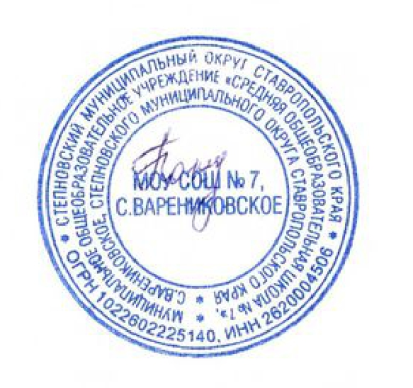 Зам. директора по УВР__________Л.А.Дьякова«____» _________ 2021 гУтверждаюИ.о.директора МОУ СОШ № 7_______Н.Ю.Гончаренкоот   01.09.2021     № 1                   М.П.  № п/пТема раздела, урокаКол-во часовОБУЧЕНИЕ ГРАМОТЕОБУЧЕНИЕ ГРАМОТЕ115 ч. ПОДГОТОВИТЕЛЬНЫЙ (ДОБУКВАРНЫЙ) ПЕРИОДПОДГОТОВИТЕЛЬНЫЙ (ДОБУКВАРНЫЙ) ПЕРИОД17 ч.1Прописи – первая учебная тетрадь. Тренировка мелкой моторики руки.12Рабочая строка. Верхняя и нижняя линии рабочей строки.13Обводка рисунков по контуру. Письмо овалов и полуовалов.14Рисование полуовалов и кругов15Письмо длинных прямых наклонных линий.16Письмо наклонных линий с закруглением внизу.17Письмо элементов букв.18Письмо больших и маленьких овалов, коротких наклонных линий.19Письмо коротких и длинных линий.110Повторение и обобщение пройденного материала по русскому языку. Письмо наклонных линий.111Письмо коротких и длинных линий.112Письмо строчной и заглавной букв А, а.113Письмо строчной и заглавной букв О, о.114Письмо строчной и заглавной букв И, и.115Повторение и обобщение изученных звуков и обозначающих их букв. Функции этих букв в слоге-слиянии. Письмо изученных букв.116Письмо строчной буквы ы.117Письмо строчной и заглавной букв У, у.1ОСНОВНОЙ (БУКВАРНЫЙ) ПЕРИОДОСНОВНОЙ (БУКВАРНЫЙ) ПЕРИОД78 ч.18Письмо строчной и заглавной букв Н, н.119Письмо строчной и заглавной букв С, с.120Повторение изученных букв.121Письмо строчной и заглавной букв К, к.122Письмо строчной и заглавной букв Т, т.123Письмо слогов и слов с буквами Т, т.124Письмо строчной и заглавной букв Л, л.125Буква Л, л.126Письмо строчной и заглавной букв Р, р.127Письмо строчной и заглавной букв В, в.128Письмо строчной и заглавной букв Е, е.129Письмо строчной и заглавной букв П, п.130Повторение изученных букв. Письмо слов и предложений с изученными буквами.131Письмо строчной и заглавной букв М, м.132Письмо слов с буквами М, м.133Письмо строчной и заглавной букв З, з.134Письмо слов и предложений с буквами З, з.135Повторение изученного материала по русскому языку. Письмо предложений с изученными буквами.136Письмо строчной и заглавной букв Б, б.137Письмо слов и предложений с изученными буквами.138Списывание текстов с изученными буквами.139Письмо строчной и заглавной букв Д, д.140Повторение сведении по русскому языку. Написание строчной и заглавной букв Д, д.141Списывание текстов.142Письмо строчной и заглавной букв Я, я.143Письмо заглавной буквы Я.144Закрепление написания букв Я, я.145Повторение и обобщение сведений о многозначности слов. Письмо текстов с изученными буквами.146Письмо строчной и заглавной букв Г, г.147Написание заглавной буквы Г.148Строчная буква ч, правописание сочетаний ЧА – ЧУ.149Сочетания ЧА – ЧУ.150Заглавная буква Ч.151Написание буквы ь.152Написание буквы ь, слов и предложений с ь.153Письмо строчной буквы ш.154Заглавная буква Ш.155Буквы Ш, ш, сочетание ШИ (закрепление)156Письмо строчной буквы ж.157Заглавная буква Ж, правописание сочетаний ЖИ – ШИ.158Написание строчной буквы ё.159Заглавная буква Ё.160Закрепление правописания сочетаний ЧА, ЧУ, ЖИ, ШИ, заглавных букв в начале предложения и в именах собственных.161Написание букв Й, й.162Написание строчной буквы х.163Написание заглавной буквы Х, слов и предложений с ней.164Строчная и заглавная буквы Х, х (обобщающий урок).165Повторение изученного материала.166Написание строчной и заглавной букв Ю, ю.167Написание предложений с буквами Ю, ю.168Написание строчной буквы ц.169Написание заглавной буквы Ц.170Повторение изученного материала.171Написание строчной буквы э.172Написание заглавной буквы Э.173Написание строчной буквы щ.174Написание заглавной буквы Щ.175Закрепление правописания сочетаний ЧА – ЩА, ЧУ – ЩУ. Обобщение знаний о буквах, обозначающих непарные по глухости / звонкости согласные звуки.176Написание букв Ф, ф.177Написание строчных ь и ъ.178Написание букв ь и ъ (закрепление). Повторение написания изученных букв.179Повторение.180-95Резерв.16ПОВТОРИТЕЛЬНО-ОБОБЩАЮЩИЙ (ПОСЛЕБУКВАРНЫЙ) ПЕРИОДПОВТОРИТЕЛЬНО-ОБОБЩАЮЩИЙ (ПОСЛЕБУКВАРНЫЙ) ПЕРИОД20 ч. 96Повторение изученного в букварный период.197Повторение изученного. Письмо слов, предложений о Родине.198Повторение пройденного материала: орфографическое оформление границ предложений, Ь как показатель мягкости.199Повторение пройденного материала: определение границ предложений в сплошном тексте, соотношение между звуками и буквами, двойная роль букв Е, Ё, Ю, Я, а также Ь, роль букв, обозначающих гласные звуки в позиционном чтении слияний, правописание сочетаний ЖИ – ШИ, ЧА – ЩА, ЧУ – ЩУ.1100-101Повторение пройденного материала: Ь в середине и конце слова как показатель мягкости предшествующего согласного, омонимия имён нарицательных и имён собственных (клички животных).Повторение пройденного материала: непарные по звонкости / глухости и мягкости / твёрдости согласные звуки и соответствующие им буквы.2102Повторение изученного материала: способы обозначения [й’] на письме.1103Повторение тем «Слог», «Ударение».1104Повторение лексического материала «Азбуки».1105Комплексное повторение изученного материала по фонетике, графике, орфографии.1106Повторение и закрепление пропедевтических сведений по морфемике.1107Комплексное повторение на материале слов темы «Люби всё живое».1108Комплексное повторение на материале стихотворений С.Я. Маршака и слов и предложений на тему «Школа».1109Повторение синтаксиса на базе слов тематической группы «Природа».1110Повторение материала по лексике на материале темы «Труд кормит, а лень портит».1111Повторение обозначения [й’] на письме, двойной роли букв Е, Ё, Ю, Я.1112Повторение сведений о звукописи в стихотворениях, фонетический анализ слов, составляющих основу звукописи стихотворения, тренировка в характеристике звуков.1113Игровое занятие «Проверим себя и оценим свои достижения».1114Резерв.1115Подготовка к изучению начального курса русского языка.1РУССКИЙ ЯЗЫКРУССКИЙ ЯЗЫК50 ч.НАША РЕЧЬНАША РЕЧЬ2 ч.    116Язык и речь, их значение в жизни людей.1117Виды речи. Устная и письменная речь. 1ТЕКСТ, ПРЕДЛОЖЕНИЕ, ДИАЛОГ.ТЕКСТ, ПРЕДЛОЖЕНИЕ, ДИАЛОГ.3 ч.118Текст (общее представление). Заголовок текста.1119Предложение. Установление связи слов в предложении.1120Диалог. 1СЛОВА, СЛОВА, СЛОВА…СЛОВА, СЛОВА, СЛОВА…4 ч.121Роль слов в речи.  Составление текста по рисунку и опорным словам. 1122Слова-названия предметов и явлений, признаков предметов, действий предметов. 1123Вежливые слова. Однозначные и многозначные слова. Близкие и противоположные по значению слова.1124Р/р. Составление текста по рисунку и опорным словам.1СЛОВО И СЛОГ. УДАРЕНИЕ.СЛОВО И СЛОГ. УДАРЕНИЕ.6 ч.125Слово и слог. Деление слов на слоги. 1126Перенос слов1127Перенос слов1128Ударение (общее представление)1129Ударные и безударные слоги. 1130Р/р. Коллективное составление содержания основной части сказки.1ЗВУКИ И БУКВЫЗВУКИ И БУКВЫ35 ч.131Смыслоразличительная роль звуков и букв в слове.1132Слова с непроверяемым написанием. Словарные слова. 1133Алфавит. Значение алфавита.1134Знание алфавита: правильное называние букв, их последовательность.1135Р/р. Наблюдение за изобразительными возможностями языка. 1136Буквы, обозначающие гласные звуки.1137Смыслоразличительная роль гласных звуков и букв, обозначающих гласные звуки.1138Гласные звуки. Буквы е, ё, ю, я и их функции в словах.1139Слова с буквой Э.1140Р/р. Составление развёрнутого ответа на вопрос.1141Ударные и безударные гласные звуки. Обозначение ударного гласного буквой на письме.1142Особенности проверяемых и проверочных слов.1143Правило обозначения буквой безударного гласного звука в двусложных словах.1144Способы проверки написания буквы, обозначающей безударный гласный звук (изменение формы слова)1145Работа с орфографическим словарём. Проверочный диктант.1146Написание слов с непроверяемой буквой безударного гласного звука.1147Итоговая комплексная контрольная работа. 1148Написание слов с непроверяемой буквой безударного гласного звука.1149Согласные звуки. Буквы, обозначающие согласные звуки.1150Согласные звуки. Буквы, обозначающие согласные звуки.Смыслоразличительная роль согласных звуков и букв, обозначающих согласные звуки.1151Р/р. Составление устного рассказа по рисунку и опорным словам.1152Слова с удвоенными согласными.1153Слова со звуком [й] и буквой «Й»1154Твёрдые и мягкие согласные звуки.1155Согласные парные и непарные по твёрдости-мягкости.1156Обозначение мягкости согласных звуков на письме буквами И, Е, Ё, Ю, Я, Ь.1157Мягкий знак как показатель мягкости согласного звука.Словарный диктант1158Обозначение мягкости согласных звуков мягким знаком. Перенос слов с мягким знаком.1159Итоговая административная контрольная работа1160Согласные звонкие и глухие звуки.1161Произношение парного по глухости-звонкости согласного звука на конце слова и в корне перед согласным и его обозначение буквой на письме.1162Р/р. Восстановление текста с нарушенным порядком предложений.1163Шипящие согласные звуки.Проект «Скороговорки»1164Буквосочетания чк, чн, чт.Проект «Сказочная страничка».1165Заглавная буква в словах. Итоговый урок.1Итого 165№ п/пТема раздела, урокаКол-во часовНАША РЕЧЬ НАША РЕЧЬ 4 ч.1.Знакомство с учебником. Какая бывает речь?12.Что можно узнать о человеке по его речи?13. Как отличить диалог от монолога?14. Проверка знаний.1ПРЕДЛОЖЕНИЕПРЕДЛОЖЕНИЕ12 ч.5.Что такое текст?16. Что такое тема и главная мысль текста?17.Части текста.18.Диктант.19.Работа над ошибками.110.Что такое предложение?111.Как из слов составить предложение?112.Контрольное списывание.113.Что такое главные члены предложения?114.Что такое второстепенные члены предложения?115.Подлежащее и сказуемое- главные члены предложения.116.Что такое распространённые и нераспространённые предложения?1СЛОВО И ЕГО ЛЕКСИЧЕСКОЕ ЗНАЧЕНИЕ СЛОВО И ЕГО ЛЕКСИЧЕСКОЕ ЗНАЧЕНИЕ 22 ч.17.Как установить связь слов в предложении?118.Обучающее сочинение по картине.119.Анализ сочинений.120.Контрольный диктант.121.Работа над ошибками.122.Что такое лексическое значение слова?123.Что такое лексическое значение слова?124.Что такое однозначные и многозначные слова?125.Что такое прямое и переносное значение многозначных слов?126.Что такое синонимы?127.Что такое антонимы?128.Что такое антонимы?129.Контрольный диктант.130.Работа над ошибками.131.Что такое родственные слова?132.Что такое родственные слова?133-34.Что такое корень слова? Что такое однокоренные слова?235.Какие бывают слоги?136-37.Как определить ударный слог?138-39.Как переносить слова с одной строки на другую?2ЗВУКИ И БУКВЫ ЗВУКИ И БУКВЫ 63 ч.40.Обучающее изложение по серии картинок.141.Проверочная работа или тесты.142.Контрольный диктант.143.Работа над ошибками.144.Как различать звуки и буквы?145 - 46.Как мы используем алфавит?247.Какие слова пишутся с заглавной буквой?148.Как определить гласные звуки?149.Контрольный диктант.150.Работа над ошибками.151-54.Правописание слов с безударным гласным звуком вкорне.455- 57.Правописание слов с непроверяемыми безударными гласными звуками в корне.258.Обучающее сочинение.159.Диктант. Проверочная работа.160.Работа над ошибками.161.Как определить согласные звуки?162-63.Согласный звук [Й] и буква и краткое.264.Слова с удвоенными согласными.165.Развитие речи.166.Наши проекты. И в шутку и всерьёз.167-68.Твёрдые и мягкие согласные звуки, и буквы для их обозначения.269.Как обозначить мягкость согласного звука на письме?170-71.Правописание мягкого знака в конце и середине слова перед другими согласными.272.Контрольный диктант.173.Проверочная или тестовая работа.174.Работа над ошибками.175.Подробное изложение по коллективно составленному плану.176.Обобщающий урок.177.Буквосочетания ЧК, ЧН, ЧТ, ЩН, НЧ178.Обучающее изложение.179.Повторение темы «Твёрдые и мягкие согласные».180.Контрольный диктант.181.Закрепление. Работа над ошибками.182.Наши проекты. Рифма.183-84.Буквосочетания ЖИ-ШИ, ЧА-ЩА, ЧУ-ЩУ285.Буквосочетания ЖИ-ШИ, ЧА-ЩА, ЧУ-ЩУ. Проверь себя (тест).186.Как отличить звонкие согласные звуки от глухих?187.Произношение и написание парных звонких  и глухих согласных звуков. Как отличить звонкие согласные звуки от глухих?188.Проверка парных согласных в корне слова.189.Распознавание проверяемых и проверочных слов. Проверка парных согласных.190.Проверка парных согласных. Изложение повествовательного текста.191-92.Правописание парных звонких и глухих согласных на конце слова.293.Изложение повествовательного текста по вопросам плана. Развитие речи.194.Проверка знаний.195.Диктант.196.Работа над ошибками. Обобщение изученного материала.197-98.Правописание слов с разделительным мягким знаком.299.Разделительный мягкий знак. Обобщение изученного материала.1100.Контрольное списывание.1101.Обучающее сочинение «Зимние забавы».1102.Проверка знаний.1103.Обобщение изученного материала.1ЧАСТИ РЕЧИ ЧАСТИ РЕЧИ 47 ч.104-105.Что такое части речи?2106.Что такое имя существительное?1107.Одушевлённые и неодушевлённые имена существительные.1108.Собственные и нарицательные имена существительные. Правописание собственных имен существительных.1109.Собственные и нарицательные имена существительные. Заглавная буква в именах, отчествах и фамилиях.1110 .Собственные и нарицательные имена существительные. Заглавная буква в именах сказочных героев, в названиях книг, журналов и газет.1111.Заглавная буква в кличках животных. Развитие речи.1112.Заглавная буква в географических названиях.1113.Обучающее изложение.1114.Работа над ошибками1115.Обобщение знаний о написании слов с заглавной буквы.1116.Диктант.1117.Работа над ошибками.1118-120.Единственное и множественное число имен существительных.3121.Обучающее изложение.1122.Работа над ошибками.1123.Проверка знаний. Тест.1124.Диктант.1125.Работа над ошибками.1126-128.Что такое глагол?3129-131.Единственное и множественное число глаголов.3132.Обобщение и закрепление знаний по теме «Глагол».1133.Что такое текст-повествование?1134.Проверка знаний. Тест.1135.Что такое имя прилагательное?1136-137.Связь имени прилагательного с именем существительным.2138.Прилагательные близкие и противоположные по значению.1139-140.Единственное и множественное число имён прилагательных.2141.Что такое текст-описание.1142.Проверка знаний.1143-144.Общее понятие о предлоге.2145.Восстановление предложений.1146.Проверка знаний.1147.Диктант.1148.Работа над ошибками.1149-150.Что такое местоимение?2ТЕКСТ ТЕКСТ 5 ч.151.Что такое текст – рассуждение?1152.Закрепление. Проверка знаний.1153.Контрольный диктант.1154.Работа над ошибками.1155.Сочинение по картине.1ПОВТОРЕНИЕ ПОВТОРЕНИЕ 15 ч.156.Повторение по теме «Текст».1157-158.Повторение по теме «Предложение».2159.Повторение по теме «Слово и его значение».1160-161.Повторение по теме «Части речи».2162.Повторение по теме «Звуки и буквы».1163.Повторение по теме «Правила правописания».1164.Контрольное списывание.1165.Работа над ошибками166-169.Повторение и закрепление изученного материала.4170.Обобщение знаний по курсу русского языка за 2 класс.1Итого 170№ п/пТема раздела, урокаКол-во часовЯЗЫК И РЕЧЬ ЯЗЫК И РЕЧЬ 2 ч.1Наша речь. Виды речи.12Наш язык.1ТЕКСТ. ПРЕДЛОЖЕНИЕ. СЛОВОСОЧЕТАНИЕТЕКСТ. ПРЕДЛОЖЕНИЕ. СЛОВОСОЧЕТАНИЕ14 ч.3-4Текст. Типы текстов.25Предложение.16Виды предложений по цели высказывания.17Виды предложений по интонации.18Предложения с обращением.19Обучающее изложение.110-11Главные и второстепенные члены предложения.212-13Простое и сложное предложение.214-15Словосочетание.216Контрольный диктант по теме «Предложение»1СЛОВО В ЯЗЫКЕ И РЕЧИСЛОВО В ЯЗЫКЕ И РЕЧИ19 ч.17Лексическое значение слова. Однозначные и многозначные слова.118Синонимы и антонимы.119Омонимы.120Слово и словосочетание.121Фразеологизмы.122Обучающее изложение.123Части речи.124Имя существительное.1 25Имя прилагательное.126Глагол127Что такое имя числительное?128Однокоренные слова.129Звуки и буквы. Гласные звуки.130Звуки и буквы. Согласные звуки.131Звонкие и глухие согласные. Разделительный мягкий знак.132Обучающее изложение.133Обобщение и закрепление изученного.134Проект «Рассказ о слове».135Контрольный диктант по теме «Слово в языке и речи»1СОСТАВ СЛОВАСОСТАВ СЛОВА16 ч.36Что такое корень слова?137Как найти в лове корень?138Сложные слова.139-40Что такое окончание? Как найти в слове окончание?241Что такое приставка? Как найти в слове приставку?142Значение приставок.143Что такое суффикс? Как найти в слове суффикс?144Значения суффиксов.145Сочинение по картине А.А. Рылова «В голубом просторе»146Что такое основа слова?147Обобщение знаний  о составе слова.148Контрольный диктант по теме «Состав слова»149Анализ контрольного диктанта. Обобщение знаний  о составе слова.	150Обучающее изложение151Проект «Семья слов».1ПРАВОПИСАНИЕ ЧАСТЕЙ СЛОВАПРАВОПИСАНИЕ ЧАСТЕЙ СЛОВА29 ч.52В каких значимых частях слова есть орфограмма?153-55Правописание слов с безударными гласными в корне.356-59Правописание слов с глухими и звонкими согласными в корне.460Обучающее изложение.161-63Правописание слов с непроизносимыми согласными в корне.364-65Правописание слов с удвоенными согласными.266Сочинение по картине В.М. Васнецова «Снегурочка»167Контрольный диктант по теме «Правописание корней слов»168-71Правописание суффиксов и приставок.472-73Правописание приставок и предлогов.274Правописание слов с разделительным твердым знаком.175-77Разделительный твердый и мягкий знаки.378Обучающее изложение.179Контрольный диктант по теме «Правописание частей слова»180Проект «Составляем орфографический словарь»1ЧАСТИ РЕЧИЧАСТИ РЕЧИ76 ч.81Части речи1Имя существительноеИмя существительное31 ч.82-83Имя существительное и его роль в речи.2  84-85Одушевлённые и неодушевлённые имена существительные.286Обучающее изложение187Собственные и нарицательные имена существительные.188Проект «Тайна имени»189-90Число имён существительных.291-92Род имён существительных.293-94Мягкий знак на конце имён существительных после шипящих.295Обучающее изложение.196Контрольный диктант по теме «Имя существительное»197Склонение имён существительных198,99 Падеж имён существительных.2100Сочинение по картине И.Я. Билибина «Иван –царевич и лягушка-квакушка».1101Именительный падеж.1102Родительный падеж.1103Дательный падеж.1104Винительный падеж.1105Творительный падеж.1106Предложный падеж.1107Обучающее изложение.1108Все падежи.1109Обобщение знаний.1110Сочинение по картине К.Ф. Юона «Конец зимы. Полдень».1111 Контрольный диктант по теме «Имя существительное»1112Проект «Зимняя страничка»1Имя прилагательноеИмя прилагательное18 ч.113-114Значение и употребление имён прилагательных в речи.2115Роль прилагательных в тексте.1116Текст – описание.1117Отзыв по картине М.А. Врубеля «Царевна-Лебедь»1118Род имён прилагательных.1119-120Изменение имён прилагательных по родам.2121-122Число имён прилагательных.2123-124Изменение имён прилагательных по падежам.2125-126Обобщение знаний.2127Отзыв по картине А.А. Серова «Девочка с персиками»1128Обобщение знаний.1129Контрольный диктант по теме «Имя прилагательное»1130Проект «Имена прилагательные в загадках»1Местоимение Местоимение 5 ч.131Личные местоимения1132Изменение личных местоимений по родам.1133-134Местоимение2135Обучающее изложение.1ГлаголГлагол21 ч.136-138Значение и употребление глаголов в речи.3139-140Неопределённая форма глагола.2141-142Число глаголов.2143Времена глаголов.1144Времена глаголов. 2-е лицо глаголов.1145-146Изменение глаголов по временам.2147Обучающее изложение.1148-149Род глаголов прошедшего времени.2150-151Правописание частицы НЕ с глаголами2152-155Обобщение знаний4156Контрольный диктант по теме «Глагол»1ПОВТОРЕНИЕПОВТОРЕНИЕ14 ч.157-158Части речи2159Обучающее изложение.1160Обобщение изученного о слове, предложении.1161Правописание окончаний имён прилагательных.1162Правописание приставок и предлогов.1163Правописание безударных гласных.1164Правописание значимых частей слова.1165Итоговый контрольный диктант.1166Анализ контрольного диктанта. Однокоренные слова.1167Обучающее изложение.1168Текст.1169Сочинение на тему «Почему я жду летних каникул»1170КВН «Знатоки русского языка»1Итого170№ п/пТема раздела, урокаКол-во часовПОВТОРЕНИЕПОВТОРЕНИЕ10 ч.1Знакомство с учебником «Русский язык». Наша речь и наш язык. 12Язык и речь. Формулы вежливости.3Текст и его план.14Обучающее изложение.15Анализ изложения. Типы текстов.16Предложение как единица речи. Виды предложений по цели высказывания и по интонации.17Диалог. Обращение.18Основа предложения. Главные и второстепенные члены предложения.19Словосочетание.110Контрольный диктант по теме «Повторения».1ПРЕДЛОЖЕНИЕПРЕДЛОЖЕНИЕ6 ч.11Однородные члены предложения (общее понятие).112Связь однородных членов предложения. Знаки препинания в предложениях с однородными членами.113Сочинение по картине И.И. Левитана «Золотая осень». Наши проекты.114Простые и сложные предложения. Связь между простыми предложениями в составе сложного.115Сложное предложение и простое предложение с однородными членами.116Контрольный диктант по теме «Предложение».1СЛОВО В ЯЗЫКЕ И РЕЧИСЛОВО В ЯЗЫКЕ И РЕЧИ 17 ч.17Слово и его лексическое значение.118Многозначные слова. Прямое и переносное значения слов. Заимствованные слова. Устаревшие слова.119Синонимы, антонимы, омонимы.120Фразеологизмы. Обобщение знаний о лексических группах слов.121,22Состав слова. Распознавание значимых частей слова.223Правописание гласных и согласных в корнях слов, удвоенных согласных в словах. 124Правописание приставок и суффиксов.125Разделительные твёрдый и мягкий знаки.126Обучающее изложение.127Анализ изложения. Части речи. Морфологические признаки частей речи.128Склонение имён существительных и имён прилагательных.129Имя числительное. Глагол.130Наречие как часть речи.131Правописание наречий.132Сочинение отзыв по картине В.М. Васнецова «Иван Царевич на Сером волке».133Контрольный диктант по теме «Части речи».1ИМЯ СУЩЕСТВИТЕЛЬНОЕИМЯ СУЩЕСТВИТЕЛЬНОЕ30 ч.34Распознавание падежей имён существительных. 135Упражнение в распознавании именительного, родительного, винительного падежей неодушевлённых имён существительных.136Упражнение в распознавании имён существительных в творительном и предложном падеже.137Повторение сведений о падежах и приёмах их распознавания. Несклоняемые имена существительные.138Три склонения имён существительных (общее представление). 1-е склонение имён существительных.139Сочинение по картине А.А. Пластова «Первый снег»1402-е склонение имён существительных.141Упражнение в распознавании имён существительных 2-го склонения.1423-е склонение имён существительных.143Упражнение в распознавании имён существительных 3-го склонения.144Обучающее изложение.145Анализ изложения. Падежные окончания имён существительных 1,2 и 3-го склонения единственного числа. Способы проверки безударных падежных окончаний имён существительных.146Именительный и винительный падежи.147Правописание окончаний имён существительных в родительном падеже.148Правописание окончаний имён существительных в дательном падеже.149Упражнение в правописании безударных окончаний имён существительных в родительном и дательном падеже.150Правописание окончаний имён существительных в творительном падеже.151Правописание окончаний имён существительных в предложном падеже.152Правописание безударных окончаний имён существительных во всех падежах.153Сочинение по картине В.А. Тропинина «Кружевница»154Контрольный диктант по теме «Правописание безударных падежных окончаний имён существительных в единственном числе».155Анализ контрольного диктанта. Повторение.156Склонение имён существительных во множественном числе. 157Именительный падеж имён существительных множественного числа.58Родительный падеж имён существительных множественного числа.159Дательный, творительный, предложный падежи имён существительных множественного числа.160Обучающее изложение.161Анализ изложения. Правописание падежных окончаний имён существительных в единственном и множественном числе.162Контрольный диктант за первое полугодие.163Анализ контрольного диктанта. Проверочная работа. Наши проекты.1ИМЯ ПРИЛАГАТЕЛЬНОЕИМЯ ПРИЛАГАТЕЛЬНОЕ25 ч.64Имя прилагательное как часть речи.165Род и число имён прилагательных.166Описание игрушки.167Склонение имён прилагательных.168Сочинение на тему «Чем мне запомнилась картина В.А. Серова «Мика Морозов»»169Склонение имён прилагательных мужского и среднего рода в единственном числе.170Правописание окончаний имён прилагательных мужского и среднего рода в именительном и родительном падежах.171Правописание окончаний имён прилагательных мужского и среднего рода в дательном падеже.172Именительный, винительный, родительный падежи. 173Правописание окончаний имён прилагательных мужского и среднего рода в творительном и предложном падежах.174Выборочное изложение описательного текста. Наши проекты.175Анализ изложения. Склонение имён прилагательных женского рода.176Именительный и винительный падежи имён прилагательных женского рода.177Родительный, дательный, творительный и предложный падежи имён прилагательных женского рода.178Винительный и творительный падежи имён прилагательных женского рода.179Изложение описательного текста.180Анализ изложения. Склонение имён прилагательных во множественном числе.181Сочинение - отзыв по картине Н.К. Рериха «Заморские гости»182Именительный и винительный падежи имён прилагательных множественного числа.183Родительный и предложный падежи имён прилагательных множественного числа.184Дательный и творительный падежи имён прилагательных множественного числа.185Обобщение по теме «Имя прилагательное».186Сочинение - отзыв по картине И.Э. Грабаря  «Февральская глазурь».187Контрольный диктант по теме «Имя прилагательное».188Анализ контрольного диктанта. Повторение.1МЕСТОИМЕНИЕМЕСТОИМЕНИЕ7 ч.89Местоимение как часть речи. Личные местоимения.190Изменение личных местоимений 1-го и 2-го лица по падежам.191Изменение личных местоимений 3-го лица по падежам.192Изменение личных местоимений по падежам.193Изложение повествовательного текста с элементами описания.194Контрольный диктант по теме «Местоимение».195Анализ контрольного диктанта. Повторение.1ГЛАГОЛГЛАГОЛ27 ч.96Роль глаголов в языке.197Изменение глаголов по временам.198Неопределённая форма глагола.199Изменение глаголов по временам.1100Изложение повествовательного текста по цитатному плану.1101Анализ изложения. Спряжение глаголов.1102Спряжение глаголов.11032 –е лицо глаголов настоящего и будущего времени в единственном числе.1104Сочинение по картине И.И Левитана. «Весна. Большая вода».1105I и II спряжение глаголов настоящего времени.1106I и II спряжение глаголов будущего времени.1107Наши проекты.1108-110Правописание безударных личных окончаний глаголов в настоящем и будущем времени.3111Возвратные глаголы.1112Правописание –тся и –ться в возвратных глаголах.1113Закрепление изученного. Составление рассказа по серии картинок.1114Правописание глаголов в прошедшем времени.1115Изложение повествовательного текста по вопросам.1116Контрольный диктант по теме «Глагол».1117Анализ контрольного диктанта. Повторение.1118-119Обобщение по теме «Глагол».2120Изложение повествовательного текста.1121Проверка знаний по теме «Глагол».1122Анализ изложения, тестовой работы. Повторение.1ПОВТОРЕНИЕПОВТОРЕНИЕ14 ч.123Язык. Речь. Текст.1124,125Предложение и словосочетание.2126Лексическое значение слова.1127Сочинение на тему «Мои впечатления от картины И.И. Шишкина «Рожь»»1128,129Состав слова.2130Части речи.1131Изложение повествовательного текста по цитатному плану.1132Анализ изложения. Части речи.1133Итоговый контрольный диктант.1134Анализ контрольного диктанта. Повторение.1135Звуки и буквы.1136Игра «По галактике Частей речи»1Итого136